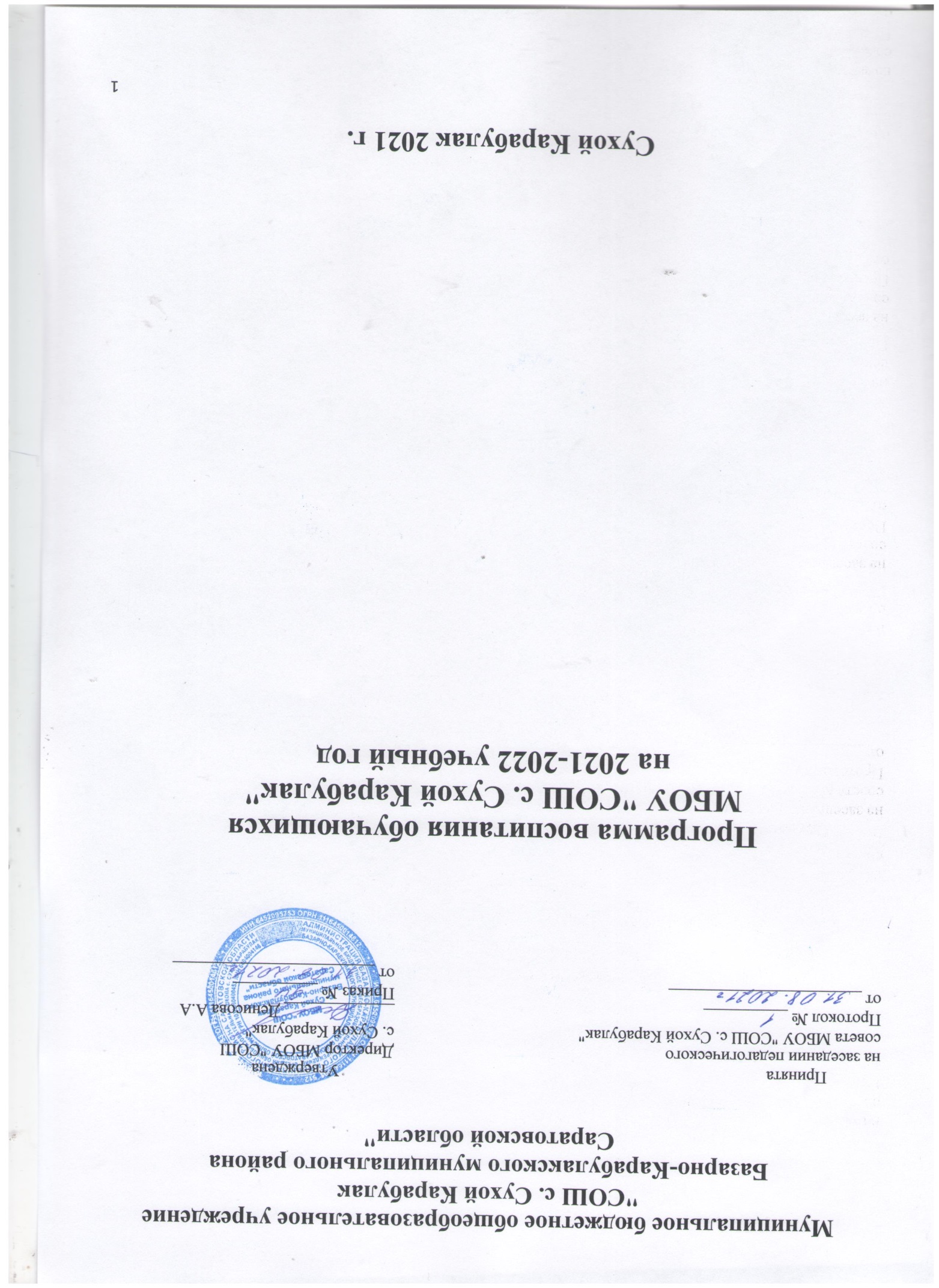 СОДЕРЖАНИЕСодержание.......................................................................................................................... 2 Раздел 1. «Особенности организуемого в школе воспитательного процесса»..............3 Раздел 2. «Цели и задачи воспитания»............................................................................. 4 Раздел 3. «Виды, формы и содержание деятельности»....................................................7 3.1. Модуль «Ключевые общешкольные дела»............................................................... .7 3.2. Модуль «Модуль классное руководство» .................................................................8 3.3. Модуль «Курсы внеурочной деятельности»..............................................................93.4. Модуль «Школьный урок».........................................................................................11 3.5. Модуль «Самоуправление»........................................................................................12 3.6.Модуль «Профориентация»........................................................................................12 3.7. Модуль «Школьные Медиа»......................................................................................13 3.8.Модуль «Работа с родителями»…………………………………………..................14 3.9 Модуль «Экскурсии, экспедиции, походы»………………………………..............153.10 Модуль "Волонтерство"............................................................................................15 Раздел 4. «Основные направления самоанализа воспитательной работы»..................17 Раздел 5.«Календарный план воспитательной работы».................................................19Раздел 1. Особенности воспитательного процесса в школеПроцесс воспитания в МБОУ «СОШ с. Сухой Карабулак» основывается на следующих принципах взаимодействия педагогов и обучающихся: - соблюдение законности, прав семьи и ребенка, соблюдения конфиденциальности информации о ребенке и семье, приоритета безопасности ребенка при нахождении в образовательной организации; - ориентир на создание в школе психологически комфортной среды для каждого ребенка и взрослого, без которой невозможно конструктивное взаимодействие школьников и педагогов; - организация основных совместных дел школьников и педагогов как предмета совместной заботы и взрослых, и детей; - системность, целесообразность воспитания как условия его эффективности. Основными традициями воспитания в образовательной организации являются следующие: - стержнем годового цикла воспитательной работы школы являются ключевые общешкольные дела, через которые осуществляется интеграция воспитательных усилий педагогов; - важной чертой каждого ключевого дела и большинства используемых для воспитания других совместных дел педагогов и школьников является коллективная разработка, коллективное планирование, коллективное проведение и коллективный анализ их результатов; - в школе создаются такие условия, при которых по мере взросления ребенка увеличивается и его роль в совместных делах и обучающийся имеет возможность попробовать свои силы в разных социальных ролях (артист, организатор, сценарист, звукооператор и т.д.) - в проведении общешкольных дел имеет место дух соревновательности между классами, поощряется конструктивное межклассное и межвозрастное взаимодействие школьников, а также их социальная активность; - педагоги школы ориентированы на формирование коллективов в рамках школьных классов, кружков, секций и иных детских объединений, на установление в них доброжелательных и товарищеских взаимоотношений; - ключевой фигурой воспитания в школе является классный руководитель, реализующий по отношению к детям защитную, личностно-развивающую, организационную, посредническую (в разрешении конфликтов) функции.Раздел 2. Цели и задачи воспитанияСовременный национальный воспитательный идеал - это высоконравственный, творческий, компетентный гражданин России, принимающий судьбу Отечества как свою личную, осознающий ответственность за настоящее и будущее своей страны, укоренённый в духовных и культурных традициях многонационального народа Российской Федерации. Исходя из этого воспитательного идеала, а также основываясь на базовых для нашего общества ценностях (таких как семья, труд, отечество природа, мир, знания, культура, здоровье, человек) исходит общая цель воспитания в школе – личностное развитие школьников, проявляющееся: • в усвоении ими знаний основных норм, которые общество выработало на основе этих ценностей (то есть, в усвоении ими социально значимых знаний); • в развитии их позитивных отношений к этим общественным ценностям (то есть в развитии их социально значимых отношений); • в приобретении ими соответствующего этим ценностям опыта поведения, опыта применения сформированных знаний и отношений на практике (то есть в приобретении ими опыта осуществления социально значимых дел). Данная цель ориентирует педагогов не на обеспечение соответствия личности ребенка единому уровню воспитанности, а на обеспечение позитивной динамики развития его личности. В связи с этим важно сочетание усилий педагога по развитию личности ребенка и усилий самого ребенка по своему саморазвитию. Их сотрудничество, партнерские отношения являются важным фактором успеха в достижении цели. Конкретизация общей цели воспитания применительно к возрастным особенностям школьников позволяет выделить в ней следующие целевые приоритеты, которым необходимо уделять чуть большее внимание на разных уровнях общего образования: 1) в воспитании детей младшего школьного возраста (уровень начального общего образования) таким целевым приоритетом является создание благоприятных условий для усвоения школьниками социально значимых знаний – знаний основных норм и традиций того общества, в котором они живут. Выделение данного приоритета связано с особенностями детей младшего школьного возраста: с их потребностью самоутвердиться в своем новом социальном статусе - статусе школьника, то есть научиться соответствовать предъявляемым к носителям данного статуса нормам и принятым традициям поведения. Такого рода нормы и традиции задаются в школе педагогами и воспринимаются детьми именно как нормы и традиции поведения школьника. Знание их станет базой для развития социально значимых отношений школьников и накопления ими опыта осуществления социально значимых дел и в дальнейшем, в подростковом и юношеском возрасте. К наиболее важным из них относятся следующие: - быть любящим, послушным и отзывчивым сыном (дочерью), братом (сестрой), внуком (внучкой); уважать старших и заботиться о младших членах семьи; выполнять посильную для ребёнка домашнюю работу, помогая старшим; - быть трудолюбивым, следуя принципу «делу — время, потехе — час» как в учебных занятиях, так и в домашних делах, доводить начатое дело до конца; - знать и любить свою Родину – свой родной дом, двор, улицу, город, свою страну; - беречь и охранять природу (ухаживать за комнатными растениями в классе или дома, заботиться о своих домашних питомцах и, по возможности, о бездомных животных в своем дворе; подкармливать птиц зимой; не засорять бытовым мусором улицы, леса, водоёмы; не допускать лесных пожаров); - проявлять миролюбие — не затевать конфликтов и стремиться решать спорные вопросы, не прибегая к силе; - стремиться узнавать что-то новое, проявлять любознательность, ценить знания; - быть вежливым и опрятным, скромным и приветливым; - соблюдать правила личной гигиены, режим дня, вести здоровый образ жизни; - уметь сопереживать, проявлять сострадание к попавшим в беду; стремиться устанавливать хорошие отношения с другими людьми; уметь прощать обиды, защищать слабых, по мере возможности помогать нуждающимся в этом людям; уважительно относиться к людям иной национальной или религиозной принадлежности, иного имущественного положения, людям с ограниченными возможностями здоровья; - быть уверенным в себе, открытым и общительным, не стесняться быть в чём-то непохожим на других ребят; уметь ставить перед собой цели и проявлять инициативу, отстаивать своё мнение и действовать самостоятельно, без помощи старших. Знание младшим школьником данных социальных норм и традиций, понимание важности следования им имеет особое значение для ребенка этого возраста, поскольку облегчает его вхождение в широкий социальный мир, в открывающуюся ему систему общественных отношений. 2) в воспитании детей подросткового возраста (уровень основного общего образования) таким приоритетом является создание благоприятных условий для развития социально значимых отношений школьников, и, прежде всего, ценностных отношений: - к семье как главной опоре в жизни человека и источнику его счастья; - к труду как основному способу достижения жизненного благополучия человека, залогу его успешного профессионального самоопределения и ощущения уверенности в завтрашнем дне; - к своему отечеству, своей малой и большой Родине как месту, в котором человек вырос, которая завещана ему предками и которую нужно оберегать; - к природе как источнику жизни на Земле, основе самого ее существования, нуждающейся в защите и постоянном внимании со стороны человека; - к миру как главному принципу человеческого общежития, условию крепкой дружбы, налаживания отношений с коллегами и сверстниками и создания благоприятного микроклимата в своей собственной семье; - к знаниям как интеллектуальному ресурсу, обеспечивающему будущее человека, как результату кропотливого, но увлекательного учебного труда; - к культуре как духовному богатству общества и важному условию ощущения человеком полноты проживаемой жизни, которое дают ему чтение, музыка, искусство, творческое самовыражение; - к здоровью как залогу долгой и активной жизни человека, его хорошего настроения и оптимистичного взгляда на мир;  - к окружающим людям как безусловной и абсолютной ценности, как равноправным социальным партнерам, с которыми необходимо выстраивать доброжелательные и взаимоподдерживающие отношения, дающие человеку радость общения и позволяющие избегать чувства одиночества; - к самим себе как хозяевам своей судьбы, самоопределяющимся и самореализующимся личностям, отвечающим за свое собственное будущее. Данный ценностный аспект человеческой жизни чрезвычайно важен для личностного развития школьника, так как именно ценности во многом определяют его жизненные цели, его поступки, его повседневную жизнь. Выделение данного приоритета в воспитании школьников, обучающихся на ступени основного общего образования, связано с особенностями детей подросткового возраста: с их стремлением утвердить себя как личность в системе отношений, свойственных взрослому миру. В этом возрасте особую значимость для детей приобретает становление их собственной жизненной позиции, собственных ценностных ориентаций. Подростковый возраст – наиболее удачный возраст для развития социально значимых отношений школьников. 3) в воспитании детей юношеского возраста (уровень среднего общего образования) таким приоритетом является создание благоприятных условий для приобретения школьниками опыта осуществления социально значимых дел. Выделение данного приоритета связано с особенностями школьников юношеского возраста: с их потребностью в жизненном самоопределении, в выборе дальнейшего жизненного пути, который открывается перед ними на пороге самостоятельной взрослой жизни. Сделать правильный выбор старшеклассникам поможет имеющийся у них реальный практический опыт, который они могут приобрести в том числе и в гимназии. Важно, чтобы опыт оказался социально значимым, так как именно он поможет гармоничному вхождению школьников во взрослую жизнь окружающего их общества. Это: - опыт дел, направленных на заботу о своей семье, родных и близких; - трудовой опыт, опыт участия в производственной практике; - опыт дел, направленных на пользу своему родному городу, стране в целом, опыт деятельного выражения собственной гражданской позиции; - опыт природоохранных дел; - опыт разрешения возникающих конфликтных ситуаций в школе, дома или на улице; - опыт самостоятельного приобретения новых знаний, проведения научных исследований, опыт проектной деятельности; - опыт изучения, защиты и восстановления культурного наследия человечества, опыт создания собственных произведений культуры, опыт творческого самовыражения; - опыт ведения здорового образа жизни и заботы о здоровье других людей; - опыт оказания помощи окружающим, заботы о малышах или пожилых людях, волонтерский опыт; - опыт самопознания и самоанализа, опыт социально приемлемого самовыражения и самореализации. Выделение в общей цели воспитания целевых приоритетов, связанных с возрастными особенностями воспитанников, не означает игнорирования других составляющих общей цели воспитания. Приоритет — это то, чему педагогам, работающим со школьниками конкретной возрастной категории, предстоит уделять большее, но не единственное внимание. Достижению поставленной цели воспитания школьников будет способствовать решение следующих основных задач:  1) реализовывать воспитательные возможности общешкольных ключевых дел, акций, а также проектов; 2) реализовывать потенциал классного руководства в воспитании школьников, поддерживать активное участие классных сообществ в жизни школы; 3) вовлекать школьников в различные формы внеурочной деятельности, реализовывать их воспитательные возможности; 4) использовать воспитательные возможности школьного урока, применять на уроках интерактивные формы и методы занятий с учащимися; 5) инициировать и поддерживать ученическое самоуправление – как на уровне школы, так и на уровне классных сообществ; 6) поддерживать деятельность школьных детских объединений, медиацентра; 7) организовывать для обучающихся экскурсии, культурные выходы (в кино, концерты и др), и реализовывать их воспитательный потенциал; 8) организовывать профориентационную работу с учащимися; 9) развивать добровольческую деятельность, путём проведения добровольческих акций и инициатив, вовлечения учащихся в ряды добровольцев; 10) развивать предметно-эстетическую среду и реализовывать ее воспитательные возможности; 11) организовывать здоровьесберегающую среду школы, проводить спортивно- оздоровительную работу и использовать её воспитательный потенциал; 12) организовать работу с семьями школьников, их родителями (законными представителями), направленную на совместное решение проблем личностного развития детей. Планомерная реализация поставленных задач позволит организовать в школе интересную и событийно насыщенную жизнь детей и педагогов, что станет эффективным способом профилактики антисоциального поведения несовершеннолетних. Раздел 3. Виды, формы и содержание деятельностиПрактическая реализация цели и задач воспитания осуществляется в рамках следующих направлений воспитательной работы школы:3.1.Модуль «Ключевые общешкольные дела»Ключевые дела – это комплекс главных традиционных общешкольных дел, в которых принимает участие большая часть школьников и которые обязательно планируются, готовятся, проводятся и анализируются совместно педагогами и детьми. Ключевые дела обеспечивают включенность в них большого числа детей и взрослых, способствуют интенсификации их общения, ставят их в ответственную позицию к происходящему в школе.3.2 Модуль «Классное руководство»Осуществляя классное руководство, педагог организует работу с коллективом класса; индивидуальную работу с учащимися вверенного ему класса; работу с учителями, преподающими в данном классе; работу с родителями учащихся или их законными представителями. Основной целью деятельности классного руководителя является: создание условий для саморазвития и самореализации личности учащегося, его успешной социализации в обществе.3.3 Модуль.«Курсы внеурочной деятельности»Воспитание на занятиях школьных курсов внеурочной деятельности преимущественно осуществляется через:вовлечение школьников в интересную и полезную для них деятельность, которая предоставит им возможность самореализоваться в ней, приобрести социально значимые знания, развить в себе важные для своего личностного развития социально значимые отношения, получить опыт участия в социально значимых делах;формирование в кружках, секциях, клубах, студиях и т.п. детско-взрослых общностей, которые могли бы объединять детей и педагогов общими позитивными эмоциями и доверительными отношениями друг к другу;создание в детских объединениях традиций, задающих их членам определенные социально значимые формы поведения.Реализация воспитательного потенциала курсов внеурочной деятельности происходит в рамках следующих выбранных школьниками видов деятельности: Дни здоровья, спортивные соревнования, фестиваль ГТО, экскурсии, творческие конкурсы, школьная научно - практическая конференция, Дни театра и музея, социальные конкурсы, проекты практики, предметные недели, участие в поисково-исследовательских конференциях, конкурсах, олимпиадах.3.4 Модуль «Школьный урок»Реализация педагогами воспитательного потенциала урока предполагает использовать в воспитании детей возможности школьного урока, поддерживать использование на уроках интерактивных форм занятий с учащимися.3.5Модуль«Самоуправление»Поддержка детского самоуправления в школе помогает педагогам воспитывать в детях инициативность, самостоятельность, ответственность, трудолюбие, чувство собственного достоинства, а школьникам–предоставляет широкие возможности для самовыражения и самореализации. Это то, что готовит их к взрослой жизни.Детское самоуправление в школе решает задачу инициировать и поддерживать ученическое самоуправление – как на уровне школы, так и на уровне классных сообществ и осуществляется следующим образом.3.6.Модуль«Профориентация»Совместная деятельность педагогов и школьников по направлению «профориентация» включает в себя профессиональное просвещение школьников; диагностику и консультирование по проблемам профориентации, организацию профессиональных проб школьников. Задача совместной деятельности педагога и ребенка – подготовить школьника к осознанному выбору своей будущей профессиональной деятельности. Создавая профориентационно значимые проблемные ситуации, формирующие готовность школьника к выбору, педагог актуализирует его профессиональное самоопределение, позитивный взгляд на труд в постиндустриальном мире, охватывающий не только профессиональную, но и вне профессиональную составляющие такой деятельности.3.7. Модуль «Школьные медиа»Цель школьных медиа (совместно создаваемых школьниками и педагогами средств распространения текстовой информации) – развитие коммуникативной культуры школьников, формирование навыков общения и сотрудничества, поддержка творческой самореализации учащихся. Воспитательный потенциал школьных медиа реализуется в рамках следующих видов и форм деятельности.3.8.Модуль «Работа с родителями»Работа с родителями или законными представителями школьников осуществляется для более эффективного достижения цели воспитания, которое обеспечивается согласованием позиций семьи и школы в данном вопросе. Работа с родителями (законными представителями) школьников позволяет решить следующие задачи: организовать работу с семьями школьников, их родителями или законными представителями, направленную на совместное решение проблем личностного развития детей.3.9 Модуль «Экскурсии, экспедиции, походы»Экскурсии, экспедиции, походы помогают учащимся расширить свой кругозор, получить новые знания об окружающей его социальной, культурной, природной среде, научиться уважительно и бережно относиться к ней, приобрести важный опыт социально одобряемого поведения в различных внешкольных ситуациях. На экскурсиях, экспедициях, в походах создаются благоприятные условия для воспитания у детей самостоятельности и ответственности, формирования у них навыков самообслуживающего труда, рациональному использованию своего времени, сил, имущества.Воспитательный потенциал школьных экскурсий, экспедиций, походов реализуется в рамках следующих видов и форм деятельности.. Модуль «Волонтерство»Действующее на базе школы волонтерские отряды: юнармейский отряд, отряд«ЮИД. Волонтерское движение – это участие школьников в общественно-полезных делах , деятельности на благо конкретных людей и социального окружения в целом; это гарантия того, что ребята вырастут добрыми, открытыми, честными, готовыми в любую минуту на бескорыстную помощь ближнему. Они обретут самоуважение, станут увереннее, научатся быть толерантными и уважать других людей. Взаимодействуя между собой в процессе деятельности, ребята приобретут умение работать в команде, научатся включаться в проект, разрешать конфликты, оказывать положительное влияние на окружающих, легко занимать лидерскую позицию. Все эти навыки и нравственные качества пригодятся учащимся в их взрослой жизни. Участие в волонтерском движении добровольно и предполагает возможность выбора деятельности.Раздел 4. Основные направления самоанализа воспитательной работы Самоанализ организуемой в школе воспитательной работы осуществляется ежегодно силами самой образовательной организации с целью выявления основных проблем школьного воспитания и последующего их решения. Внутренняя оценка качества воспитательного процесса обеспечивает комплексную оценку достижения метапредметных и личностных результатов обучающихся. Она выражается в использовании комплекса оценочных процедур как основы для оценки динамики индивидуальных образовательных достижений. Основными инструментами такой оценки являются: - динамика личностного развития; - результаты самооценки обучающихся; - результаты наблюдений (педагогов, классного руководителя, заместителей директора и других участников образовательной деятельности); - мониторинг включённости обучающихся в образовательные события школы; - портфолио учащихся. Основными принципами, на основе которых осуществляется самоанализ воспитательной работы в школе, являются: - принцип гуманистической направленности осуществляемого анализа, ориентирующий экспертов на уважительное отношение, как к воспитанникам, так и к педагогам, реализующим воспитательный процесс; - принцип приоритета анализа сущностных сторон воспитания, ориентирующий экспертов на изучение не количественных его показателей, а качественных – таких как содержание и разнообразие деятельности, характер общения и отношений между школьниками и педагогами; - принцип развивающего характера осуществляемого анализа, ориентирующий экспертов на использование его результатов для совершенствования воспитательной деятельности педагогов: грамотной постановки ими цели и задач воспитания, умелого планирования своей воспитательной работы, адекватного подбора видов, форм и содержания их совместной с детьми деятельности; - принцип разделенной ответственности за результаты личностного развития школьников, ориентирующий экспертов на понимание того, что личностное развитие школьников – это результат как социального воспитания (в котором школа участвует наряду с другими социальными институтами), так и стихийной социализации, и саморазвития детей. Основными направлениями анализа организуемого в школе воспитательного процесса являются: 1. Результаты воспитания, социализации и саморазвития школьников. Критерием, на основе которого осуществляется данный анализ, является динамика личностного развития школьников каждого класса. Основными объектами оценки личностных результатов являются самоопределение (личностное, профессиональное), нравственно-этическая ориентация. Осуществляется анализ классными руководителями совместно с педагогом- организатором с последующим обсуждением его результатов на заседании методического объединения. Способом получения информации о результатах воспитания, социализации и саморазвития школьников является педагогическое наблюдение и анкетирование учащихся. Динамика показателей психологического комфорта образовательного процесса (психологопедагогическая диагностика): общий психологический климат школы, стиль отношений, самочувствие ученика, его социальная защищённость, внутренний комфорт; уровень воспитанности учащихся. Мониторинг занятости учащихся во внеурочной деятельности. Изучение запросов родителей (законных представителей обучающихся) при организации внеурочной деятельности. Уровень сформированности классного коллектива, уровень развития классного самоуправления. 2. Состояние организуемой в школе совместной деятельности детей и взрослых. Критерием, на основе которого осуществляется данный анализ, является наличие в школе интересной, событийно насыщенной и личностно развивающей совместной деятельности детей и взрослых. Осуществляется анализ заместителем директора по воспитательной работе, классными руководителями, активом старшеклассников и родителями, хорошо знакомыми с деятельностью школы. Способами получения информации о состоянии организуемой в школе совместной деятельности детей и взрослых могут быть беседы со школьниками и их родителями, педагогами, лидерами ученического самоуправления, при необходимости – их анкетирование. Полученные результаты обсуждаются на заседании методического объединения классных руководителей. Внимание при этом сосредотачивается на вопросах, связанных с: - качеством проводимых общешкольных ключевых дел; - качеством совместной деятельности классных руководителей и их классов; - качеством организуемой в школе внеурочной деятельности; - качеством существующего в школе ученического самоуправления; - качеством функционирующих на базе школы детских общественных объединений; - качеством профориентационной работы школы; - качеством организации предметно-эстетической среды школы; - качеством взаимодействия школы и семей школьников, - качеством работы школьных медиа; - качеством реализации личностно развивающего потенциала школьных уроков; - качеством проводимых экскурсий, экспедиций, походов;- качеством волонтерского движения. Итогом самоанализа организуемой в школе воспитательной работы является перечень выявленных проблем, над которыми предстоит работать педагогическому коллективу.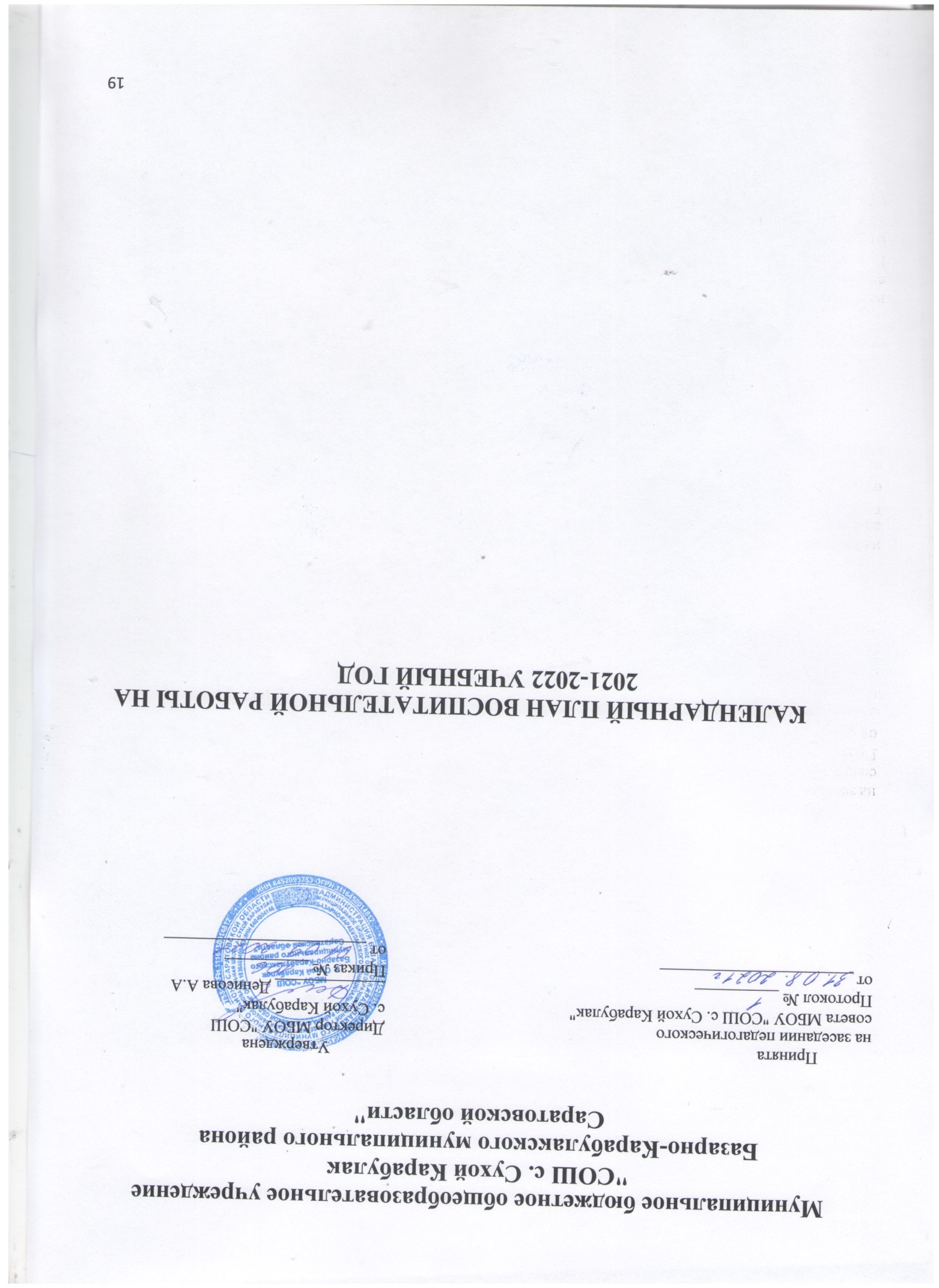 КАЛЕНДАРНЫЙ ПЛАН ВОСПИТАТЕЛЬНОЙ РАБОТЫ НА 2021-2022 УЧЕБНЫЙ ГОДНачальное общее образование (1-4 классы)Основное общее образование (5-9 классы)Среднее  общее образование (10-11 классы)ВидВидФормаСодержаниеНавнешкольномВыставка поделокПроводимые для жителейуровнедетского творчества,села и организуемыетрудовые исовместно с семьями учащихсяэкологические акции, спортивные состязания, праздники,митинг, спортивныефестивали, представления,эстафетыкоторыетворческие дела,открывают возможности длялинейки,творческой самореализацииспортивныешкольников и включают их всоревнования, беседы.деятельную заботу об окружающихНа школьном уровнеНа школьном уровнеОбщешкольные праздники в которыхучаствуют все классы школы (День Знаний День учителя, День матери,Новогодние мероприятия, День защитникаОтечества, Международный женскийдень, День Победы, Последнийзвонок)Церемонии награждения (по итогамчетверти) школьников и педагогов заактивное участие  в  жизни  школы,защиту чести  школы  в  конкурсах,соревнованиях, олимпиадах, значительный  вклад в развитиешколы. Это способствует поощрениюсоциальной активности детей,развитию позитивных межличностныхотношений между педагогами ивоспитанниками, формированиючувства доверия и уважения друг кдругу.Дисциплинарные линейкиспособствует актуализации знанийдетей о правилах культурногоповедения в школе, общественныхместах, профилактике детскоготравматизмаНа уровне классовНа уровне классовВыбор и делегированиепредставителей классов вобщешкольные собранияответственных за подготовкуобщешкольных ключевых дел;участие школьных классов вреализации общешкольных ключевыхдел, проведение в рамках классаитогового анализа детьми общешкольных ключевых делНа индивидуальномНа индивидуальномВовлечение ребенка в ключевые делауровнеуровнешколы, индивидуальная помощь восвоении навыков подготовки,проведения и анализа ключевых дел,коррекция поведения ребенка черезвключение его в совместную работу ичерез предложение взять в следующемключевом деле на себя рольответственного за тот или иной фрагмент общей работыВидФормаСодержаниеРабота с класснымИнтеллектуальныеОрганизация интересных и полезных дляколлективомигры, экскурсии,личностного развития ребенка совместныхсоциальные идел с учащимися вверенного ему классагражданские(познавательной, трудовой, спортивно-акции, концерты,оздоровительной, духовно-нравственной,спектакли,. игры,творческой, профориентационнойтренинги,направленности), проведение классныходнодневныечасов, сплочение коллектива, выработкапоходы.законов класса.Индивидуальная работа с учащимисяДиагностика,изучение особенностейличностного развития учащихся.Беседы. Портфолио.Изучение особенностей личностного развития ребенка и индивидуальная работа по фиксации личностных достижений в портфолио школьника, поддержка ребенка, коррекция поведения ребенка через беседы, контроль за успеваемостью, контроль за посещаемостью учебных занятий и курсов внеурочной деятельности.Работа с учителями,ИндивидуальныеРегулярные консультации классногопреподающими вконсультации.руководителя с учителями-предметникамиклассенаправленные на формирование единствамнений и требований педагогов поключевым вопросам воспитания, напредупреждение и разрешение конфликтовмежду учителями и учащимися,привлечение учителей к участию во внутриклассных делах, привлечениеучителей к участию в родительских собраниях класса для объединения усилийв деле обучения и воспитания детей.Работа с родителямиРодительскийИнформирование родителей о школьныхучащихся или ихвсеобуч.успехах и проблемах их детей, помощьзаконнымиРодительскиеродителям (законным представителям)представителямисобрания.школьников в регулировании отношений,организация родительских собраний,создание и организация работы советародителей класса, привлечение членовсемей школьников к организации ипроведению дел класса.ВидПрограммывнеурочнойдеятельностиСодержаниеСпортивно-оздоровительнаяСпортивные секции Курсы направлены на сохранение здоровья учащихся через формирование культуры здорового и безопасного образа жизни, формирование ценности здоровья и здорового образа жизни; осознанного отношения к здоровью; использование оптимальных двигательных режимов для учащихся с учетом их возрастных, психологических и иных особенностей; развитие потребности в занятияхфизической культурой и спортомОбщекультурное«По островам фольклора», «Волшебные краски»«Эколоша»Курсы внеурочной деятельности, направленные на раскрытие творческого, умственного и физического потенциала школьников, воспитание у школьников любви к своему краю, его истории, культуре, природе.Духовно-нравственное"Твори добро", ОРКСЭНаправленные на раскрытие их творческих способностей, формирование чувства вкуса и умения ценить прекрасное, на воспитание ценностного отношения школьников к культуре и их общее духовно-нравственное развитие.Художественно-эстетическое«Танцевальная студия "Ритм»Курсы внеурочной деятельности, создающие благоприятные условия для самореализации школьников, на развитие творческих способностей школьников, воспитание у них трудолюбия и уважительного отношения к физическому труду, развитие у них навыков конструктивного общения,умений работать в командеОбщеинтеллектуальные"Веселый карандаш", "Занимательный английский", "Почемучка", "Юный читатель", "Эврика", "В мире книг", "Копейка.ру", "Совёнок", "Занимательный русский язык"Курсы внеурочной деятельности, направленные на передачу школьникам социально значимых знаний, развивающие их любознательность, позволяющие привлечь их внимание к экономическим, политическим, экологическим, гуманитарным проблемам нашего общества, формирующие их гуманистическое мировоззрение и научную картину мира.Туристско-краеведческое«Юный краевед»Курсы, направленные на воспитание патриотизма и любви к своей Родине.ВидВидФормаСодержаниеАктивизация познавательнойдеятельностиАктивизация познавательнойдеятельностиИнтеллектуальныеигры, дискуссий, олимпиады, соревнования, конференции, исследовательскиепроекты, диспутыУстановление доверительных отношений между учителем и его учениками, привлечение внимания школьников кполучаемой на уроке социально значимой информациейУчебная дисциплина и самоорганизацияУчебная дисциплина и самоорганизацияИнтеллектуальныеигры, дискуссий, олимпиады, соревнования, конференции, исследовательскиепроекты, диспутыПобуждение школьников соблюдать науроке общепринятые нормы поведения, правила общенияСодержания учебного предметаСодержания учебного предметаИнтеллектуальныеигры, дискуссий, олимпиады, соревнования, конференции, исследовательскиепроекты, диспутыДемонстрацию детям примеров ответственного, гражданского поведения, проявления человеколюбия и добросердечности, через подбор соответствующих текстов для чтения,задач для решения, проблемных ситуаций для обсуждения в классеПознавательнаяПознавательнаяПрименение на уроке интерактивных форммотивациюмотивациюработы учащихся, которые дают учащимсяшкольниковшкольниковвозможность приобрести опыт веденияКонструктивного диалога, команднойработе и взаимодействию с другимидетьми, налаживанию позитивныхмежличностных отношений в классе.СоциальнозначимыйСоциальнозначимыйОрганизация шефствам отивированных иопыт сотрудничества,опыт сотрудничества,эрудированных учащихся над их взаимной помощи взаимной помощиН еуспевающими одноклассникамиРеализацияДаёт школьникам возможность приобрестиучащимисянавык самостоятельного решенияиндивидуальныхитеоретической проблемы, навыкгрупповыхгенерирования и оформления собственныхисследовательскихидей, навык уважительного отношения кпроектовчужим идеям, оформленным в работахдругих исследователей, навык публичноговыступления перед аудиторией,аргументирования и отстаивания своейточки зренияВидФормаСодержаниеНа уровне школыСовет старшеклассниковШкольная служба примиренияУчет мнения школьников по вопросам управления школой и принятия административных решений, затрагивающих их права и законные интересы, проведение тех	или иных конкретных мероприятий, распространения значимой	 для школьников	 информации и получения обратной связи от классных коллективов, через деятельность, урегулирование конфликтных ситуаций в школеНа уровне классовАктив классаПризван координировать работу класса с работой общешкольных органов самоуправления и классныхруководителей.На индивидуальном уровнеКлассное поручениеЧерез вовлечение школьников впланирование, организацию, проведение и анализ внутри классных дел.ВидФормаСодержаниеПрофориентационныечасы общенияПрофориентационныеигры,симуляции,деловые игры, квесты, экскурсии,тестирование, тренинги, консультации.Направленных на подготовку школьника к осознанному планированию и реализации своего профессионального будущего, расширяющие знания школьников о типах профессий, о способах выбора профессий, о достоинствах и недостатках той илииной интересной школьникам профессиональной деятельности;Экскурсии на предприятияПрофориентационныеигры,симуляции,деловые игры, квесты, экскурсии,тестирование, тренинги, консультации.Дающие школьникам начальные представления о существующих профессиях и условиях работы людей,представляющих эти профессииПосещение профориентационныхвыставок, ярмарок профессий, дней открытых дверей в средних специальных учебных заведениях и вузахПрофориентационныеигры,симуляции,деловые игры, квесты, экскурсии,тестирование, тренинги, консультации.В работе которых принимают участие эксперты в области профориентации и где школьники могут глубже познакомиться с теми или иными профессиями, получить представление об их специфике, попробовать свои силы в той или иной профессии, развивать в себе соответствующие навыкиИзучение интернет ресурсовПрохождение профориентационного онлайн-тестирования, прохождение онлайн курсов по интересующимпрофессиям и направлениям образования.Всероссийские профориентационные проектыУчастие в работе всероссийских профориентационных проектов («Билет в будущее», «ПроеКТОриЯ»), созданных в сети интернет: просмотр лекций, решение учебно-тренировочных задач, участие в мастер-классах, посещениеоткрытыхуроков.Индивидуальныеконсультации психологаКонсультации школьников и их родителей по вопросам склонностей, способностей, дарований и иных индивидуальных особенностей детей, которые могут иметь значение в процессе выбора ими профессии;Профориентационныекурсы (профессиональные пробы)Освоение школьниками основ профессии в рамках различных курсов по выбору, внеурочной деятельности и в рамках курсов дополнительного образования.Олимпиады, творческие конкурсыПо предметам в качестве формы организации профессиональной ориентации учащихся предусматривают участие наиболее подготовленных или способных в данной сфере, олимпиады по предмету стимулируют познавательныйинтересВидФормаСодержаниеПрессцентрЗаседаниеРазновозрастный редакционный совет подростков и консультирующих их педагог, целью центра является подбор информации для школьной газеты, школьного сайта, журналисты центра проходят обучение навыкам интервьюирования, написания газетных статей и заметок, проведения опросов, анализа и обобщения собранной информации, ее фиксации.редакционногоРазновозрастный редакционный совет подростков и консультирующих их педагог, целью центра является подбор информации для школьной газеты, школьного сайта, журналисты центра проходят обучение навыкам интервьюирования, написания газетных статей и заметок, проведения опросов, анализа и обобщения собранной информации, ее фиксации.совета,Разновозрастный редакционный совет подростков и консультирующих их педагог, целью центра является подбор информации для школьной газеты, школьного сайта, журналисты центра проходят обучение навыкам интервьюирования, написания газетных статей и заметок, проведения опросов, анализа и обобщения собранной информации, ее фиксации.дискуссионнаяплощадкаРазновозрастный редакционный совет подростков и консультирующих их педагог, целью центра является подбор информации для школьной газеты, школьного сайта, журналисты центра проходят обучение навыкам интервьюирования, написания газетных статей и заметок, проведения опросов, анализа и обобщения собранной информации, ее фиксации.ВидФормаСодержаниеНа групповом уровнеУправляющий совет школы,Проводят разъяснительнуюиклассный родительский совет,консультативную работу средиобщешкольные родительскиеродителей (законныхсобрания, классныепредставителей) обучающихсяродительские собрания,об их правах и обязанностях,родительскиеоказывают содействиеинформационные стенды,администрации школы встраница на официальномпроведении и организациисайте, в социальных сетях,внешкольных мероприятий ивнеклассные мероприятия припривлекают родительскуюучастии родителей (законныхобщественность к активномупредставителей)участию в жизни школыНа индивидуальномРабота специалистов: педагог-Для решения острыхуровнепсихолог,социальныйпедагог,конфликтных ситуаций поинспектор ПДН.запросу родителей (законныхИнформирование родителейпредставителей),(законных представителей)индивидуальноеучащихся посредствомконсультирование по решениюэлектронного дневника,вопросов различнойпосещение семьи учащегося.направленности, обследованияжилищно-бытовых условий.ВидФормаСодержаниеЭкскурсииЭкскурсии, походы, соревнованияУчастие в  работе    проектов, экскурсии по памятным местам поселка, области, прогулки, экскурсии, организуемые в классах их классными руководителями и родителями школьников: в картинную галерею, на предприятие, наприроду, в кинотеатры.СобытийныйдизайнПроектоформлениепространстваактовогозалашколыкпроведениюшкольныхсобытий.ВидФормаСодержаниеВступление в отряд, традиции отрядаЦеремонииПосвящения в члены отряда,Традиционной формой вступления  является, торжественное обещание (клятва) волонтера отряда.Поддержка и развитие в отряде его традиций и ритуалов, формирующих у ребенка чувство общности с другими его членами, чувство причастности к тому, что происходит в отрядеОтрядные встречиБлагоустройствотерритории,адресная помощьВстречи членов отрядов для обсуждения вопросов планирования общественнополезных дел в школе и районе, дающих детям возможность получить важный для их личностного развития опыт деятельности, направленной на помощь другим людям, своей школе, обществу в целом;участие в волонтерских акциях, на благо конкретных людей и социального окружения в целом.РекрутинговыемероприятияИгры, квесты, слёты, фестивалиРеализующие идею популяризации деятельности детского общественного объединения, привлечения внегоновыхучастниковМодуль 1 "Ключевые общешкольные дела"Модуль 1 "Ключевые общешкольные дела"Модуль 1 "Ключевые общешкольные дела"Модуль 1 "Ключевые общешкольные дела"Содержание деятельности, мероприятияКлассы Сроки ОтветственныеПраздник «День Знаний» Торжественная линейка1-41сентябряЗаместитель директора по ВР, классные руководителиДень солидарности в борьбе с терроризмом (линейка, беседа,минута молчания)1-43сентябряЗаместитель директора по ВР, классные руководители Всероссийский урок безопасности, беседы1-4СентябрьЗаместитель директора по ВР, учитель ОБЖ, классные руководителиОрганизация дежурств, выбор актива класса «Наши классные обязанности»1-4Сентябрь Классные руководителиПраздник «Посвящение впервоклассники, пешеходы»1Сентябрь Классный руководительОсенний кросс (весёлые старты)2-4СентябрьУчитель физической культуры, классные руководителиПраздник «День учителя», встречи с ветеранами педагогическоготруда1-41 неделя октябряЗаместитель директора по ВР, волонтеры Праздничные мероприятия, посвящённые Дню Учителя1-45 октябрьЗаместитель директора по ВР, классныеруководителиМеждународный день школьных библиотек 2-425 октябряБиблиотекарьУтренник «Рыженькая Осень»1-4Октябрь Классные руководителиДень народного единства1-44 ноябряКлассные руководители «Международный день толерантности»1-416 ноябряЗаместитель директора по ВР, классные руководителиДень матери 1-43 неделя ноябряЗаместитель директора по ВР, классные руководителиАкция «Мама, я тебя люблю!»1-428 ноябряЗаместитель директора по ВР, классные руководители, волонтерыДень Героев Отечества1-49 декабряЗаместитель директора по ВР, классные руководители,Кл.час ко Дню конституции РФВсероссийская акция "Мы граждане России!"1-412 декабряЗаместитель директора по ВР, классные руководителиАкция «Мастерская Деда Мороза»Конкурс «Новогодняя Игрушка»Акция «Мастерская Деда Мороза»Конкурс «Новогодняя Игрушка»1-4ДекабрьДекабрьДекабрьУчителя технологииАкция «Безопасные каникулы»Акция «Безопасные каникулы»1-4Декабрь Декабрь Декабрь Классные руководителиПраздничные новогодние мероприятияПраздничные новогодние мероприятия1-4ДекабрьДекабрьДекабрьЗаместитель директора по ВР, классные руководителиПразднично-игровая программа «Рождественская звезда»Празднично-игровая программа «Рождественская звезда»1-4 10-15 января  10-15 января  10-15 января Заместитель директора по ВР, классные руководители"Алло, мы ищем таланты!""Алло, мы ищем таланты!"1-4Январь Январь Январь Заместитель директора по ВР, классные руководители«День полного освобождения Ленинграда от фашистской блокады»«День полного освобождения Ленинграда от фашистской блокады»1-427 января27 января27 январяЗаместитель директора по ВР, классные руководителиШкольные зимние олимпийские игры. Реализация комплекса ГТОШкольные зимние олимпийские игры. Реализация комплекса ГТО1-4Январь Январь Январь Учитель физической культурыКлассные часы в рамках Недели безопасного ИнтернетаКлассные часы в рамках Недели безопасного Интернета1-4Февраль Февраль Февраль Заместитель директора по ВР, классные руководителиОперация «Кормушка» или «Покормите птиц зимой»Операция «Кормушка» или «Покормите птиц зимой»1-4Февраль Февраль Февраль Учителя технологииПраздник для пап и мальчиков «Защитники Отечества». Урок мужестваПраздник для пап и мальчиков «Защитники Отечества». Урок мужества1-4ФевральФевральФевральЗаместитель директора по ВР, классные руководителиПраздник для мам, бабушек и девочек «8Марта»Праздник для мам, бабушек и девочек «8Марта»1-4МартМартМартЗаместитель директорапо ВР, классные руководители, волонтерыПраздничные посиделки «Бабушки и внуки не знают скуки»Праздничные посиделки «Бабушки и внуки не знают скуки»1-4МартМартМартЗаместитель директора по ВР, классныеруководителиНеделя детской  книгиНеделя детской  книги1-4Март Март Март Библиотекарь, классные руководителиАкция «На зарядку становись!»Акция «На зарядку становись!»1-47 апреля7 апреля7 апреляЗаместитель директорапо ВР, классные руководителиУрок Гагарина «Космос – это мы!»Урок Гагарина «Космос – это мы!»1-412 апреля12 апреля12 апреляЗаместитель директорапо ВР, классные руководителиДень экологических знаний. Экологический урокДень экологических знаний. Экологический урок1-4Апрель Апрель Апрель Заместитель директорапо ВР, классные руководителиКонкурс рисунков «Безопасность, экология, природа и мы»Конкурс рисунков «Безопасность, экология, природа и мы»1-4Апрель Апрель Апрель Заместитель директорапо ВР, классные руководителиАкция «Песни Победы»Акция «Песни Победы»1-4МайМайМайЗаместитель директорапо ВРУчастие во Всероссийской акции «Бессмертный полк»Участие во Всероссийской акции «Бессмертный полк»1-4МайМайМайЗаместитель директорапо ВР, классные руководителиУроки памяти о Великой Отечественной войнеУроки памяти о Великой Отечественной войне1-4Май Май Май Заместитель директорапо ВР, классные руководителиПрощание с начальной школойПрощание с начальной школой4Май Май Май Заместитель директорапо ВР, классные руководителиТоржественные линейки, посвящённые окончанию учебного года.Торжественные линейки, посвящённые окончанию учебного года.1-4Последняянеделя маяПоследняянеделя маяПоследняянеделя маяЗаместители директора по УВР и ВР, классные руководителиМодуль 2 "Классноеруководство"Модуль 2 "Классноеруководство"Модуль 2 "Классноеруководство"Модуль 2 "Классноеруководство"Модуль 2 "Классноеруководство"Модуль 2 "Классноеруководство"Модуль 2 "Классноеруководство"Содержание деятельности, мероприятияКлассы Классы Сроки ОтветственныеОтветственныеОтветственныеПроведение классных часов по планам классных руководителей1-41-4Сентябрь-майКлассные руководителиКлассные руководителиКлассные руководителиЕдиный классный час, посвящённый празднику День знаний1-41-41 сентябряКлассные руководителиКлассные руководителиКлассные руководителиВсероссийский урок безопасности, беседы1-41-4СентябрьКлассные руководителиКлассные руководителиКлассные руководителиСоставление социального паспорта класса1-41-4СентябрьКлассные руководителиКлассные руководителиКлассные руководителиИзучение широты интересов и занятости в свободное от занятий время1-41-4СентябрьКлассные руководителиКлассные руководителиКлассные руководителиОрганизация дежурств, выбор актива класса «Наши классные обязанности»1-41-410-15 сентябряКлассные руководителиКлассные руководителиКлассные руководителиПосвящение в пешеходы1-41-4СентябрьКлассные руководителиКлассные руководителиКлассные руководителиКлассные мероприятия, посвящённые Дню пожилого человека1-41-41 октябряКлассные руководителиКлассные руководителиКлассные руководителиПроведение инструктажей перед осенними каникулами 1-41-425 октябряКлассные руководителиКлассные руководителиКлассные руководителиДень народного единства1-41-44 ноябряКлассные руководителиКлассные руководителиКлассные руководителиКлассные мероприятия, посвящённые Дню матери1-41-430 октября-8 ноябряКлассные руководителиКлассные руководителиКлассные руководителиКлассные часы «Все ребята знать должны основной закон страны», посвящённые Дню Конституции РФ1-41-410 -13 декабряКлассные руководителиКлассные руководителиКлассные руководителиМастерская Деда Мороза (подготовка к новому году: украшение классов, выпуск праздничных газет, подготовка поздравлений и т. д1-41-420 -28 декабряКлассные руководителиКлассные руководителиКлассные руководителиПроведение профилактических бесед и инструктажей перед каникулами1-41-426-28 декабряКлассные руководителиКлассные руководителиКлассные руководителиРождественская Неделя1-41-410-15 январяКлассные руководителиКлассные руководителиКлассные руководителиПодготовка к конкурсу "Алло, мы ищем таланты"1-41-411 -30 январяКлассные руководителиКлассные руководителиКлассные руководителиОперация «Кормушка» или «Покормите птиц зимой»1-41-4ФевральКлассные руководителиКлассные руководителиКлассные руководителиУрок мужества.1-41-422 февраляКлассные руководителиКлассные руководителиКлассные руководителиАкция «Безопасный Интернет»1-41-41 мартаКлассные руководителиКлассные руководителиКлассные руководителиКлассные мероприятия, посвящённые празднику «8 марта»1-41-45-7 мартаКлассные руководителиКлассные руководителиКлассные руководителиУроки здоровья, посвящённые Всемирному Дню здоровья1-41-47 апреляКлассные руководителиКлассные руководителиКлассные руководителиГагаринский урок «Космос и мы»1-41-412 апреляКлассные руководителиКлассные руководителиКлассные руководителиДень земли1-41-422 апреляКлассные руководителиКлассные руководителиКлассные руководителиУроки безопасности «Это должен знать каждый!»1-41-426 апреляКлассные руководителиКлассные руководителиКлассные руководителиПодготовка к конкурсу рисунков «Безопасность, экология, природа и мы»1-41-4апрельКлассные руководителиКлассные руководителиКлассные руководителиУчастие в праздничных мероприятиях, посвящённых Дню Победы1-41-430 апреля-8 маяКлассные руководителиКлассные руководителиКлассные руководителиЛинейки, посвящённые окончанию учебного года1-41-425 маяКлассные руководителиКлассные руководителиКлассные руководителиПодготовка и проведение праздника «Прощай, начальная школа!»1-41-426 маяКлассные руководителиКлассные руководителиКлассные руководителиПроведение инструктажей перед летними каникулами «Безопасное лето»1-41-423-28 маяКлассные руководителиКлассные руководителиКлассные руководителиОрганизация летней занятости1-41-4Июнь-августКлассные руководителиКлассные руководителиКлассные руководителиМодуль 3 "Курсы внеурочной деятельности"Модуль 3 "Курсы внеурочной деятельности"Модуль 3 "Курсы внеурочной деятельности"Модуль 3 "Курсы внеурочной деятельности"Модуль 3 "Курсы внеурочной деятельности"Модуль 3 "Курсы внеурочной деятельности"Модуль 3 "Курсы внеурочной деятельности"Содержание деятельности, мероприятияКлассы Классы Сроки ОтветственныеОтветственныеОтветственные«По островам фольклора», 22Сентябрь-майКлассные руководителиКлассные руководителиКлассные руководители«Волшебные краски»33Сентябрь-майКлассные руководителиКлассные руководителиКлассные руководители«Танцевальная студия "Ритм»1-41-4Сентябрь-майКлассные руководителиКлассные руководителиКлассные руководители«Эколоша»"11Сентябрь-майКлассные руководителиКлассные руководителиКлассные руководители"Веселый карандаш", "11Сентябрь-майКлассные руководителиКлассные руководителиКлассные руководителиЗанимательный английский", 33Сентябрь-майКлассные руководителиКлассные руководителиКлассные руководители"Почемучка", "33Сентябрь-майКлассные руководителиКлассные руководителиКлассные руководителиЮный читатель", "22Сентябрь-майКлассные руководителиКлассные руководителиКлассные руководители"В мире книг"44Сентябрь-майКлассные руководителиКлассные руководителиКлассные руководителиСпортивные секции2-42-4Сентябрь-майКлассные руководителиКлассные руководителиКлассные руководителиВолонтерство2-42-4Сентябрь-майРуководитель отрядаРуководитель отрядаРуководитель отрядаМодуль 4 "Школьный урок"Модуль 4 "Школьный урок"Модуль 4 "Школьный урок"Модуль 4 "Школьный урок"Модуль 4 "Школьный урок"Модуль 4 "Школьный урок"Модуль 4 "Школьный урок"Содержание деятельности, мероприятияКлассы Классы Сроки Сроки ОтветственныеОтветственныеТематический урок, посвящённый Дню Знаний1-41-41 сентября1 сентябряКлассные руководителиКлассные руководителиУрок безопасности1-41-4сентябрьсентябрьКлассные руководителиКлассные руководителиНетрадиционные уроки по предметам1-41-4Сентябрь-майСентябрь-майУчителя предметникиУчителя предметникиУроки по Календарю знаменательных событий и дат1-41-4Сентябрь-майСентябрь-майКлассные руководителиКлассные руководителиИнтегрированные уроки по пропаганде и обучению основам здорового питания1-41-4Сентябрь-майСентябрь-майКлассные руководителиКлассные руководителиВсероссийский урок безопасности обучающихся в сети Интернет1-41-4Сентябрь Сентябрь Классные руководителиКлассные руководителиУрок памяти, посвящённый Дню неизвестного солдата1-41-42 декабря2 декабряКлассные руководителиКлассные руководителиУрок мужества, посвящённый Дню Героев Отечества1-41-49 декабря9 декабряКлассные руководителиКлассные руководителиУрок в рамках акции «Я верю в тебя, солдат!» (написание поздравительных открыток Ветеранам Великой Отечественной войны и солдатам воинских частей)1-41-4Февраль Февраль Классные руководителиКлассные руководителиГагаринский урок «Космос и Мы»1-41-412 апреля12 апреляКлассные руководителиКлассные руководителиУрок здоровья, посвящённый Всемирному Дню здоровья1-41-4Апрель Апрель Классные руководителиКлассные руководителиЕдиный урок безопасности жизнедеятельности1-41-4Апрель Апрель Классные руководителиКлассные руководители. Уроки внеклассного чтения «Читаем детям о войне»1-41-4Май Май Классные руководителиКлассные руководителиМодуль 5 "Самоуправление"Модуль 5 "Самоуправление"Модуль 5 "Самоуправление"Модуль 5 "Самоуправление"Модуль 5 "Самоуправление"Модуль 5 "Самоуправление"Модуль 5 "Самоуправление"Содержание деятельности, мероприятияКлассы Классы Сроки Сроки Сроки ОтветственныеКлассное собрание по планированию деятельности участия классного коллектива в общешкольныхтрадиционных делах, распределениюобязанностей в классе, выбору актива класса, командира.1-41-4Сентябрь Сентябрь Сентябрь Классные руководителиКлассное собрание по рефлексии мероприятия1-41-41-2 дня после проведенияобщешкольного мероприятия1-2 дня после проведенияобщешкольного мероприятия1-2 дня после проведенияобщешкольного мероприятияКлассные руководителиКлассное собрание по составлению рейтинга «Итоги четверти»,подведению итогов работы за четверть, планированию работы вканикулярное время1-41-4Последняянеделя четвертиПоследняянеделя четвертиПоследняянеделя четвертиКлассные руководителиРабота в соответствии плану1-41-4Сентябрь-майСентябрь-майСентябрь-майКлассные руководителиМодуль 6 "Профориентация"Модуль 6 "Профориентация"Модуль 6 "Профориентация"Модуль 6 "Профориентация"Модуль 6 "Профориентация"Модуль 6 "Профориентация"Модуль 6 "Профориентация"Содержание деятельности, мероприятияКлассы Классы Сроки Сроки ОтветственныеОтветственныеЕдиный день профориентации «Урокуспеха :моя будущая профессия»1-41-4сентябрясентябряКлассныеруководителиКлассныеруководителиКлассный час по теме: Профессиинаших родителей.1-41-4октябрьоктябрьКлассныеруководителиКлассныеруководителиБеседа «Мои увлечения и интересы»1-41-4сентябрьсентябрьКлассныеруководителиКлассныеруководителиПраздник «Моя мама лучше всех»1-41-4мартмартКлассныеруководителиКлассныеруководителиПроведение тематических классных часов по «Профориентации»1-41-4Сентябрь-майСентябрь-майКлассныеруководителиКлассныеруководителиМодуль 7 "Школьные медиа"Модуль 7 "Школьные медиа"Модуль 7 "Школьные медиа"Модуль 7 "Школьные медиа"Модуль 7 "Школьные медиа"Модуль 7 "Школьные медиа"Модуль 7 "Школьные медиа"Содержание деятельности, мероприятияКлассы Классы Сроки Сроки ОтветственныеОтветственныеПросмотр публикаций официального сайта школы, Instagram, ВК1-41-4Сентябрь-майСентябрь-майКлассные руководителиКлассные руководителиИнициирование учащихся на написание творческих работ, отчётов об экскурсиях, мероприятиях для школьных зданий( газета, сайт)1-4Сентябрь-майСентябрь-майКлассные руководителиУчастие в съёмках информационных и праздничных роликов1-4Сентябрь-майСентябрь-майКлассные руководителиМодуль 8 "Работа с родителями"Модуль 8 "Работа с родителями"Модуль 8 "Работа с родителями"Модуль 8 "Работа с родителями"Модуль 8 "Работа с родителями"Содержание деятельности, мероприятияКлассы Сроки Сроки ОтветственныеВыборы в Управляющий советшколы, родительский совет класса1-4СентябрьСентябрьДиректор школы,классные руководителиЗаседание Управляющего совета школыВыбранные представителиСентябрь Сентябрь Администрация школыРабота Совета по профилактике правонарушений, комиссий по урегулированию споров между участниками образовательных отношенийВыбранныепредставителиСентябрь-майСентябрь-майЗаместитель директора по ВР, уполномоченный урегулированию споров между участникамиобразовательныхотношенийОбщешкольные родительские собрания, происходящие в режиме обсуждения наиболее острых проблем обучения и воспитания школьников1-41-4Сентябрь-майДиректор, заместители директора, педагог-психологКлассные (тематические) родительские собрания1-4Сентябрь-майСентябрь-майЗаместитель директора поВР, классные руководителиИндивидуальное консультации с родителями, с целью координации воспитательных усилий педагогов родителей1-4Сентябрь-майСентябрь-майПедагог- психолог, классные руководителиУчастие в общешкольных мероприятиях (праздниках, Днях здоровья, экскурсиях, спортивных соревнованиях, профориентационных событиях)1-4Сентябрь-майСентябрь-майЗаместитель директора по ВР, учителяфизической культуры, классные руководителиМодуль 9"Экскурсии,  экспедиции, походы"Модуль 9"Экскурсии,  экспедиции, походы"Модуль 9"Экскурсии,  экспедиции, походы"Модуль 9"Экскурсии,  экспедиции, походы"Модуль 9"Экскурсии,  экспедиции, походы"Содержание деятельности, мероприятияКлассы Сроки Сроки ОтветственныеПосещение музеев1-4Сентябрь-майСентябрь-майКлассные руководителиПосещение исторического музея р.п.Базарный Карабулак1-4Сентябрь-майСентябрь-майКлассные руководителиПроведение тематических классных часов (Виртуальных).1-4Сентябрь-майСентябрь-майКлассные руководителиМодуль 10 "Волонтерство"Модуль 10 "Волонтерство"Модуль 10 "Волонтерство"Модуль 10 "Волонтерство"Модуль 10 "Волонтерство"Содержание деятельности, мероприятияКлассы Сроки Сроки ОтветственныеВступление в отряд волонтеров, традиции отряда3,4СентябрьСентябрьРуководитель отрядаОтрядные встречи3,4октябрьоктябрьРуководитель отрядаМодуль 1 "Ключевые общешкольные дела"Модуль 1 "Ключевые общешкольные дела"Модуль 1 "Ключевые общешкольные дела"Модуль 1 "Ключевые общешкольные дела"Содержание деятельности, мероприятияКлассы Сроки ОтветственныеПраздник «День Знаний» Торжественная линейка5-91сентябряЗаместитель директора по ВР, классные руководителиДень солидарности в борьбе с терроризмом (линейка, беседа,минута молчания)5-93сентябряЗаместитель директора по ВР, классные руководители Всероссийский урок безопасности, беседы5-9СентябрьЗаместитель директора по ВР, учитель ОБЖ, классные руководителиОрганизация дежурств, выбор актива класса «Наши классные обязанности»5-9Сентябрь Классные руководителиДень памяти «Во имя жизни», посвящённый памяти жертв блокады Ленинграда. 5-9 8 сентября Классный руководительОсенний кросс 5-9СентябрьУчитель физической культуры, классные руководителиДень пожилого человека. Акция «К людям с добром!»5-928 сентября-2 октябряЗаместитель директора по ВР, классные руководителиПраздник «День учителя», встречи с ветеранами педагогическоготруда5-91 неделя октябряЗаместитель директора по ВР, волонтеры Праздничные мероприятия, посвящённые Дню Учителя5-95 октябрьЗаместитель директора по ВР, классныеруководителиКлассные часы «Террористические акты. Экстремизм. Их последствия»5-9октябряБиблиотекарьОсенние именины »5-9Октябрь Классные руководителиДень народного единства5-94 ноябряКлассные руководители «Международный день толерантности»5-916 ноябряЗаместитель директора по ВР, классные руководителиДень погибших при исполнении служебных обязанностей сотрудников органов внутренних дел России5-9ноябрьЗаместитель директора по ВР, классные руководителиДень матери 5-926 ноябряЗаместитель директора по ВР, классные руководителиАкция «Мама, я тебя люблю!»5-928 ноябряЗаместитель директора по ВР, классные руководители, волонтерыУрок здоровья «Всё о гриппе, ОРВИ, ОРЗ и коронавирусной инфекции. Меры безопасности. Вакцинация»5-9ноябрьЗаместитель директора по ВР, классные руководителиДекадник по борьбе со СПИДом (классные часы, профилактические беседы, лекции, диспуты, игры, видеоролики) . Акция «Красная лента»5-91-10 декабряЗаместитель директора по ВР, классные руководителиДень Героев Отечества5-99 декабряЗаместитель директора по ВР, классные руководители,День неизвестного солдата (классные часы5-93-10 декабряЗаместитель директора по ВР, классные руководителиКл.час ко Дню конституции РФВсероссийская акция "Мы граждане России!"5-912 декабряЗаместитель директора по ВР, классные руководителиАкция «Мастерская Деда Мороза»Конкурс стен-газетАкция «Мастерская Деда Мороза»Конкурс стен-газет5-9ДекабрьДекабрьУчителя технологииАкция «Безопасные каникулы»Акция «Безопасные каникулы»5-925-28 декабря 25-28 декабря Классные руководителиПраздничные новогодние мероприятияПраздничные новогодние мероприятия5-923-28 декабря23-28 декабряЗаместитель директора по ВР, классные руководителиКлассный час «Рождество-праздник семейный».Классный час «Рождество-праздник семейный».5-9 10-15 января  10-15 января Заместитель директора по ВР, классные руководители"Алло, мы ищем таланты!""Алло, мы ищем таланты!"5-9Январь Январь Заместитель директора по ВР, классные руководители«День полного освобождения Ленинграда от фашистской блокады»«День полного освобождения Ленинграда от фашистской блокады»5-927 января27 январяЗаместитель директора по ВР, классные руководителиШкольные зимние олимпийские игры. Реализация комплекса ГТОШкольные зимние олимпийские игры. Реализация комплекса ГТО5-9Январь Январь Учитель физической культурыКлассные часы в рамках Недели безопасного ИнтернетаКлассные часы в рамках Недели безопасного Интернета5-9Февраль Февраль Заместитель директора по ВР, классные руководителиСпортивные состязания «Не перевелись еще Богатыри на земле Русской»Урок мужестваСпортивные состязания «Не перевелись еще Богатыри на земле Русской»Урок мужества5-9ФевральФевральЗаместитель директора по ВР, классные руководителиКл.час, посвященный международному дню борьбы с наркоманией и наркобизнесом «SOS. Осторожно, наркотик»Кл.час, посвященный международному дню борьбы с наркоманией и наркобизнесом «SOS. Осторожно, наркотик»5-91 марта1 мартаЗаместитель директора по ВР, классные руководителиКонкурс «А ну-ка, девочки, а ну-ка, мамочки!»»Конкурс «А ну-ка, девочки, а ну-ка, мамочки!»»5-9МартМартЗаместитель директорапо ВР, классные руководители, волонтерыПраздничный концертПраздничный концерт5-9МартМартЗаместитель директора по ВР, классныеруководителиНеделя юношеской  книгиНеделя юношеской  книги5-9Март Март Библиотекарь, классные руководителиТематические уроки, мероприятия посвященные Дню воссоединения Крыма с РоссиейТематические уроки, мероприятия посвященные Дню воссоединения Крыма с Россией5-918 марта18 мартаЗаместитель директора по ВР, классные руководителиАкция «На зарядку становись!»Акция «На зарядку становись!»5-97 апреля7 апреляЗаместитель директорапо ВР, классные руководителиУрок Гагарина «Космос – это мы!»Урок Гагарина «Космос – это мы!»5-912 апреля12 апреляЗаместитель директорапо ВР, классные руководителиДень экологических знаний. Экологический урокДень экологических знаний. Экологический урок5-9Апрель Апрель Заместитель директорапо ВР, классные руководителиДень ЗемлиДень Земли5-922 апреля 22 апреля Заместитель директорапо ВР, классные руководителиМеждународная акция "Георгиевская ленточка "Диктант Победы"Международная акция "Георгиевская ленточка "Диктант Победы"5-9МайМайЗаместитель директорапо ВРУчастие во Всероссийской акции «Бессмертный полк»Участие во Всероссийской акции «Бессмертный полк»5-9МайМайЗаместитель директорапо ВР, классные руководителиУроки памяти о Великой Отечественной войнеУроки памяти о Великой Отечественной войне5-9Май Май Заместитель директорапо ВР, классные руководителиТоржественные линейки, посвящённые окончанию учебного года.Торжественные линейки, посвящённые окончанию учебного года.5-9Последняянеделя маяПоследняянеделя маяЗаместители директора по УВР и ВР, классные руководителиУчастие в районном мероприятие «Свеча Памяти»Участие в районном мероприятие «Свеча Памяти»8-922 июня22 июняЗаместитель директора по ВР, классные руководителиВыпускной вечер 9 классВыпускной вечер 9 класс9Июнь Июнь Заместитель директора по ВР, классные руководителиОрганизация занятости детей во время летних каникул. Контроль за трудоустройством учащихся в летний периодОрганизация занятости детей во время летних каникул. Контроль за трудоустройством учащихся в летний период5-9Июнь-августИюнь-августЗаместитель директора по ВР, классные руководителиУчастие в профилактической акции «Подросток»Участие в профилактической акции «Подросток»79Июнь-августИюнь-августЗаместитель директора по ВР, классные руководителиМодуль 2 "Классное руководство" Модуль 2 "Классное руководство" Модуль 2 "Классное руководство" Модуль 2 "Классное руководство" Модуль 2 "Классное руководство" Модуль 2 "Классное руководство" Содержание деятельности, мероприятияКлассы Классы Сроки ОтветственныеОтветственныеПроведение классных часов по планам классных руководителей5-95-9Сентябрь-майКлассные руководителиКлассные руководителиЕдиный классный час, посвящённый празднику День знаний5-95-91 сентябряКлассные руководителиКлассные руководителиВсероссийский урок безопасности, беседы5-95-9СентябрьКлассные руководителиКлассные руководителиСоставление социального паспорта класса5-95-9СентябрьКлассные руководителиКлассные руководителиИзучение широты интересов и занятости в свободное от занятий время5-95-9СентябрьКлассные руководителиКлассные руководителиОрганизация дежурств, выбор актива класса «Наши классные обязанности»5-95-910-15 сентябряКлассные руководителиКлассные руководителиКлассные мероприятия, посвящённые Дню пожилого человека5-95-91 октябряКлассные руководителиКлассные руководителиПроведение инструктажей перед осенними каникулами 5-95-925 октябряКлассные руководителиКлассные руководителиПодготовка к балу у Осени8-98-9ОктябрьКлассные руководителиКлассные руководителиОсенние именины5-75-7октябрьКлассные руководителиКлассные руководителиДень народного единства5-95-94 ноябряКлассные руководителиКлассные руководителиАкция «Подросток»5-95-9ноябрьЗаместитель директора по ВР, классные руководителиЗаместитель директора по ВР, классные руководителиКлассные мероприятия, посвящённые Дню матери5-95-930 октября-8 ноябряКлассные руководителиКлассные руководителиКлассные часы «Все ребята знать должны основной закон страны», посвящённые Дню Конституции РФ5-95-910 -13 декабряКлассные руководителиКлассные руководителиМастерская Деда Мороза (подготовка к новому году: украшение классов, выпуск праздничных газет, подготовка поздравлений и т. д5-95-920 -28 декабряКлассные руководителиКлассные руководителиПроведение профилактических бесед и инструктажей перед каникулами5-95-926-28 декабряКлассные руководителиКлассные руководителиРождественская Неделя5-95-910-15 январяКлассные руководителиКлассные руководителиПодготовка к конкурсу "Алло, мы ищем таланты"5-95-911 -30 январяКлассные руководителиКлассные руководителиАкция «Подросток»5-95-9ФевральКлассные руководителиКлассные руководителиУрок мужества, просмотр док.фильма.5-95-922 февраляКлассные руководителиКлассные руководителиАкция «Безопасный Интернет»5-95-91 мартаКлассные руководителиКлассные руководителиКл.час, посвященный международному дню борьбы с наркоманией и наркобизнесом «SOS. Осторожно, наркотик»5-95-91 мартаКлассные руководителиКлассные руководителиКлассные мероприятия, посвящённые празднику «8 марта»5-95-95-7 мартаКлассные руководителиКлассные руководителиУроки здоровья, посвящённые Всемирному Дню здоровья5-95-97 апреляКлассные руководителиКлассные руководителиГагаринский урок «Космос и мы»5-95-912 апреляКлассные руководителиКлассные руководителиДень земли5-95-922 апреляКлассные руководителиКлассные руководителиУроки безопасности «Это должен знать каждый!»5-95-926 апреляКлассные руководителиКлассные руководителиОрганизация и проведение тестирования по ПДД5-95-9апрельКлассные руководителиКлассные руководителиУчастие в праздничных мероприятиях, посвящённых Дню Победы5-95-930 апреля-8 маяКлассные руководителиКлассные руководителиЛинейки, посвящённые окончанию учебного года5-95-925 маяКлассные руководителиКлассные руководителиПроведение инструктажей перед летними каникулами «Безопасное лето»5-95-923-28 маяКлассные руководителиКлассные руководителиОрганизация летней занятости5-95-9Июнь-августКлассные руководителиКлассные руководителиМодуль 3 "Курсы внеурочной деятельности"Модуль 3 "Курсы внеурочной деятельности"Модуль 3 "Курсы внеурочной деятельности"Модуль 3 "Курсы внеурочной деятельности"Модуль 3 "Курсы внеурочной деятельности"Модуль 3 "Курсы внеурочной деятельности"Содержание деятельности, мероприятияКлассы Классы Сроки ОтветственныеОтветственные«Эврика», 7-87-8Сентябрь-майУчитель предметникУчитель предметник«Юный краевед»5-75-7Сентябрь-майКлассные руководителиКлассные руководители«Копейка.ру»6-86-8Сентябрь-майКлассные руководителиКлассные руководители«Совёнок»"88Сентябрь-майКлассные руководителиКлассные руководители"Твори добро", "88Сентябрь-майКлассные руководителиКлассные руководителиСпортивные секции5-95-9Сентябрь-майУчитель физической культурыУчитель физической культурыВолонтерство5-95-9Сентябрь-майРуководитель отрядаРуководитель отрядаМодуль 4 "Школьный урок"Модуль 4 "Школьный урок"Модуль 4 "Школьный урок"Модуль 4 "Школьный урок"Модуль 4 "Школьный урок"Модуль 4 "Школьный урок"Содержание деятельности, мероприятияКлассы Классы Сроки ОтветственныеОтветственныеТематический урок, посвящённый Дню Знаний5-95-91 сентябряЗаместитель директора по ВР, классные руководителиЗаместитель директора по ВР, классные руководителиУрок безопасности5-95-9сентябрьЗаместитель директора по ВР, классные руководителиЗаместитель директора по ВР, классные руководителиНетрадиционные уроки по предметам5-95-9Сентябрь-майЗаместитель директора по ВР, классные руководителиЗаместитель директора по ВР, классные руководителиУроки по Календарю знаменательных событий и дат5-95-9Сентябрь-майЗаместитель директора по ВР, классные руководителиЗаместитель директора по ВР, классные руководителиИнтегрированные уроки по пропаганде и обучению основам здорового питания5-95-9Сентябрь-майЗаместитель директора по ВР, классные руководителиЗаместитель директора по ВР, классные руководителиВсероссийский урок безопасности обучающихся в сети Интернет5-95-9Сентябрь Заместитель директора по ВР, классные руководителиЗаместитель директора по ВР, классные руководителиУрок памяти, посвящённый Дню неизвестного солдата5-95-92 декабряЗаместитель директора по ВР, классные руководителиЗаместитель директора по ВР, классные руководителиУрок мужества, посвящённый Дню Героев Отечества5-95-99 декабряЗаместитель директора по ВР, классные руководителиЗаместитель директора по ВР, классные руководителиУрок правовой культуры «Имею право знать»5-95-9март Заместитель директора по ВР, классные руководителиЗаместитель директора по ВР, классные руководителиГагаринский урок «Космос и Мы»5-95-912 апреляЗаместитель директора по ВР, классные руководителиЗаместитель директора по ВР, классные руководителиУрок здоровья, посвящённый Всемирному Дню здоровья5-95-9Апрель Заместитель директора по ВР, классные руководителиЗаместитель директора по ВР, классные руководителиЕдиный урок безопасности жизнедеятельности5-95-9Апрель Заместитель директора по ВР, классные руководителиЗаместитель директора по ВР, классные руководителиУроки внеклассного чтения «Читаем о войне»5-95-9Май Заместитель директора по ВР, классные руководителиЗаместитель директора по ВР, классные руководителиМодуль 5 "Самоуправление"Модуль 5 "Самоуправление"Модуль 5 "Самоуправление"Модуль 5 "Самоуправление"Модуль 5 "Самоуправление"Модуль 5 "Самоуправление"Содержание деятельности, мероприятияКлассы Классы Сроки Сроки ОтветственныеКлассное собрание по планированию деятельности участия классного коллектива в общешкольныхтрадиционных делах, распределениюобязанностей в классе, выбору актива класса, командира.5-95-9Сентябрь Сентябрь КлассныеруководителиКлассное собрание по рефлексии мероприятия5-95-91-2 дня после проведенияобщешкольного мероприятия1-2 дня после проведенияобщешкольного мероприятияКлассныеруководителиКлассное собрание по составлению рейтинга «Итоги четверти»,подведению итогов работы за четверть, планированию работы вканикулярное время5-95-9Последняянеделя четвертиПоследняянеделя четвертиКлассныеруководителиРабота в соответствии плану5-95-9Сентябрь-майСентябрь-майКлассные руководителиМодуль 6 "Профориентация"Модуль 6 "Профориентация"Модуль 6 "Профориентация"Модуль 6 "Профориентация"Модуль 6 "Профориентация"Модуль 6 "Профориентация"Содержание деятельности, мероприятияКлассы Классы Сроки ОтветственныеОтветственныеЕдиный день профориентации «УрокУспеха: моя будущая профессия»5-95-9сентябряКлассныеруководителиКлассныеруководителиВидеоролик по теме: Профессиинаших родителей.5-95-9октябрьКлассныеруководителиКлассныеруководителиБеседа «Мои увлечения и интересы»5-95-9сентябрьКлассныеруководителиКлассныеруководителиПраздник «Моя мама лучше всех»5-95-9мартКлассныеруководителиКлассныеруководителиПроведение тематических классных часов по «Профориентации»5-95-9Сентябрь-майКлассныеруководителиКлассныеруководителиДни открытых дверей в средних специальных учебных заведениях и вузах Саратовской области99Сентябрь-майКлассные руководителиКлассные руководителиУчастие в программах, направленных на реализацию национальных проектов: «ПроеКТОриЯ», «Большая перемена»6-96-9Сентябрь-майЗаместитель директора по ВР, классные руководителиЗаместитель директора по ВР, классные руководителиМодуль 7 2Школьные медиа"Модуль 7 2Школьные медиа"Модуль 7 2Школьные медиа"Модуль 7 2Школьные медиа"Модуль 7 2Школьные медиа"Модуль 7 2Школьные медиа"Содержание деятельности, мероприятияКлассы Классы Сроки ОтветственныеОтветственныеПросмотр публикаций официального сайташколы, Instagram, ВК5-95-9Сентябрь-майКлассные руководителиКлассные руководителиИнициирование учащихся на написание творческих работ, отчётов об экскурсиях, мероприятиях для школьных зданий( газета,сайт)5-9Сентябрь-майСентябрь-майКлассные руководителиКлассные руководителиУчастие в съёмках информационных и праздничных роликов5-9Сентябрь-майСентябрь-майКлассные руководителиКлассные руководителиМодуль 8 "Работа с родителями"Модуль 8 "Работа с родителями"Модуль 8 "Работа с родителями"Модуль 8 "Работа с родителями"Модуль 8 "Работа с родителями"Модуль 8 "Работа с родителями"Содержание деятельности, мероприятияКлассы Сроки Сроки ОтветственныеОтветственныеВыборы в Управляющий советшколы, родительский совет класса5-9СентябрьСентябрьДиректор школы,классные руководителиДиректор школы,классные руководителиЗаседание Управляющего совета школыВыбранные представителиСентябрь Сентябрь Администрация школыАдминистрация школыРабота Совета по профилактике правонарушений, комиссий по урегулированию споров между участниками образовательных отношенийВыбранные представителиСентябрь-майСентябрь-майЗаместитель директора по ВР, уполномоченный урегулированию споров между участникамиобразовательныхотношенийЗаместитель директора по ВР, уполномоченный урегулированию споров между участникамиобразовательныхотношенийОбщешкольные родительские собрания, происходящие в режиме обсуждения наиболее острых проблем обучения и воспитания школьников5-95-9Сентябрь-майСентябрь-майДиректор, заместители директора, педагог-психологКлассные (тематические) родительские собрания5-9Сентябрь-майСентябрь-майЗаместитель директора поВР, классные руководителиЗаместитель директора поВР, классные руководителиИндивидуальное консультации с родителями, с целью координации воспитательных усилий педагогов родителей5-9Сентябрь-майСентябрь-майПедагог- психолог, классные руководителиПедагог- психолог, классные руководителиУчастие в общешкольных мероприятиях (праздниках, Днях здоровья, экскурсиях, спортивных соревнованиях, профориентационных событиях)5-9Сентябрь-майСентябрь-майЗаместитель директора по ВР, учителяфизической культуры, классные руководителиЗаместитель директора по ВР, учителяфизической культуры, классные руководителиМодуль 9"Экскурсии,  экспедиции, походы"Модуль 9"Экскурсии,  экспедиции, походы"Модуль 9"Экскурсии,  экспедиции, походы"Модуль 9"Экскурсии,  экспедиции, походы"Модуль 9"Экскурсии,  экспедиции, походы"Модуль 9"Экскурсии,  экспедиции, походы"Содержание деятельности, мероприятияКлассы Сроки Сроки ОтветственныеОтветственныеПосещение музеев5-9Сентябрь-майСентябрь-майКлассные руководителиКлассные руководителиПосещениекраеведческого музея р.п.Базарный Карабулак5-9Сентябрь-майСентябрь-майКлассные руководителиКлассные руководителиПосещение Исторических музеев г. Саратова5-9Заместитель директора по ВР, классные руководителиЗаместитель директора по ВР, классные руководителиПроведение тематических классных часов (Виртуальных).5-9Сентябрь-майСентябрь-майКлассные руководителиКлассные руководителиМодуль 10 "Волонтерство"Модуль 10 "Волонтерство"Модуль 10 "Волонтерство"Модуль 10 "Волонтерство"Модуль 10 "Волонтерство"Модуль 10 "Волонтерство"Содержание деятельности, мероприятияКлассы Сроки Сроки ОтветственныеОтветственныеСтарт-слёт волонтёрских отрядов(ЮИД, волонтерыВступление в отряд,традицииотряда5-9СентябрьСентябрьРуководитель отрядаРуководитель отрядаОтрядные встречи5-9ОктябрьОктябрьРуководитель отрядаРуководитель отрядаОтчётный фестиваль волонтёрскихотрядов5-9маймайРуководитель отрядаРуководитель отрядаМодуль 1 "Ключевые общешкольные дела"Модуль 1 "Ключевые общешкольные дела"Модуль 1 "Ключевые общешкольные дела"Модуль 1 "Ключевые общешкольные дела"Содержание деятельности, мероприятияКлассы Сроки ОтветственныеПраздник «День Знаний» Торжественная линейка10-111сентябряЗаместитель директора по ВР, классные руководителиДень солидарности в борьбе с терроризмом (линейка, беседа,минута молчания)10-113сентябряЗаместитель директора по ВР, классные руководители Всероссийский урок безопасности, беседы10-11СентябрьЗаместитель директора по ВР, учитель ОБЖ, классные руководителиОрганизация дежурств, выбор актива класса «Наши классные обязанности»10-11Сентябрь Классные руководителиДень памяти «Во имя жизни», посвящённый памяти жертв блокады Ленинграда.10-11 8 сентября Классный руководительОсенний кросс 10-11СентябрьУчитель физической культуры, классные руководителиДень пожилого человека. Акция «К людям с добром!»10-1128 сентября-2 октябряЗаместитель директора по ВР, классные руководителиПраздник «День учителя», встречи с ветеранами педагогическоготруда10-111 неделя октябряЗаместитель директора по ВР, волонтеры Праздничные мероприятия, посвящённые Дню Учителя10-115 октябрьЗаместитель директора по ВР, классныеруководителиКлассные часы «Террористические акты. Экстремизм. Их последствия»10-11октябряБиблиотекарьОсенний бал»10-11Октябрь Классные руководителиДень народного единства10-114 ноябряКлассные руководители «Международный день толерантности»10-1116 ноябряЗаместитель директора по ВР, классные руководителиДень погибших при исполнении служебных обязанностей сотрудников органов внутренних дел России10-11ноябрьЗаместитель директора по ВР, классные руководителиДень матери 10-1126 ноябряЗаместитель директора по ВР, классные руководителиУрок здоровья «Всё о гриппе, ОРВИ, ОРЗ и коронавирусной инфекции. Меры безопасности. Вакцинация»10-11ноябрьЗаместитель директора по ВР, классные руководителиДекадник по борьбе со СПИДом (классные часы, профилактические беседы, лекции, диспуты, игры, видеоролики) . Акция «Красная лента»10-111-10 декабряЗаместитель директора по ВР, классные руководителиДень Героев Отечества10-119 декабряЗаместитель директора по ВР, классные руководители,День неизвестного солдата (классные часы10-113-10 декабряЗаместитель директора по ВР, классные руководителиКл.час ко Дню конституции РФВсероссийская акция "Мы граждане России!"10-1112 декабряЗаместитель директора по ВР, классные руководителиАкция «Мастерская Деда Мороза»Конкурс стен-газетАкция «Мастерская Деда Мороза»Конкурс стен-газет10-11ДекабрьДекабрьДекабрьДекабрьУчителя технологииАкция «Безопасные каникулы»Акция «Безопасные каникулы»10-1125-28 декабря 25-28 декабря 25-28 декабря 25-28 декабря Классные руководителиПраздничные новогодние мероприятияПраздничные новогодние мероприятия10-1123-28 декабря23-28 декабря23-28 декабря23-28 декабряЗаместитель директора по ВР, классные руководителиКлассный час «Рождество-праздник семейный».Классный час «Рождество-праздник семейный».10-11 10-15 января  10-15 января  10-15 января  10-15 января Заместитель директора по ВР, классные руководители"Алло, мы ищем таланты!""Алло, мы ищем таланты!"10-11Январь Январь Январь Январь Заместитель директора по ВР, классные руководители«День полного освобождения Ленинграда от фашистской блокады»«День полного освобождения Ленинграда от фашистской блокады»10-1127 января27 января27 января27 январяЗаместитель директора по ВР, классные руководителиШкольные зимние олимпийские игры. Реализация комплекса ГТОШкольные зимние олимпийские игры. Реализация комплекса ГТО10-11Январь Январь Январь Январь Учитель физической культурыКлассные часы в рамках Недели безопасного ИнтернетаКлассные часы в рамках Недели безопасного Интернета10-11Февраль Февраль Февраль Февраль Заместитель директора по ВР, классные руководителиСпортивные состязания «Не перевелись еще Богатыри на земле Русской»Урок мужестваСпортивные состязания «Не перевелись еще Богатыри на земле Русской»Урок мужества10-11ФевральФевральФевральФевральЗаместитель директора по ВР, классные руководителиКл.час, посвященный международному дню борьбы с наркоманией и наркобизнесом «SOS. Осторожно, наркотик»Кл.час, посвященный международному дню борьбы с наркоманией и наркобизнесом «SOS. Осторожно, наркотик»10-111 марта1 марта1 марта1 мартаЗаместитель директора по ВР, классные руководителиПраздничный концертПраздничный концерт10-11МартМартМартМартЗаместитель директора по ВР, классныеруководителиНеделя юношеской  книгиНеделя юношеской  книги10-11Март Март Март Март Библиотекарь, классные руководителиТематические уроки, мероприятия посвященные Дню воссоединения Крыма с РоссиейТематические уроки, мероприятия посвященные Дню воссоединения Крыма с Россией10-1118 марта18 марта18 марта18 мартаЗаместитель директора по ВР, классные руководителиБеседы «Ценности, объединяющие мир» (о терроризме, экстремизме, расовой дискриминации, межнациональных отношениях)Беседы «Ценности, объединяющие мир» (о терроризме, экстремизме, расовой дискриминации, межнациональных отношениях)10-11Март Март Март Март Заместитель директора по ВР, классные руководителиАкция «На зарядку становись!»Акция «На зарядку становись!»10-117 апреля7 апреля7 апреля7 апреляЗаместитель директорапо ВР, классные руководителиУрок Гагарина «Космос – это мы!»Урок Гагарина «Космос – это мы!»10-1112 апреля12 апреля12 апреля12 апреляЗаместитель директорапо ВР, классные руководителиДень экологических знаний. Экологический урокДень экологических знаний. Экологический урок10-11Апрель Апрель Апрель Апрель Заместитель директорапо ВР, классные руководителиДень ЗемлиДень Земли10-1122 апреля 22 апреля 22 апреля 22 апреля Заместитель директорапо ВР, классные руководителиМеждународная акция "Георгиевская ленточка "Диктант Победы"Международная акция "Георгиевская ленточка "Диктант Победы"10-11МайМайМайМайЗаместитель директорапо ВРУчастие во Всероссийской акции «Бессмертный полк»Участие во Всероссийской акции «Бессмертный полк»10-11МайМайМайМайЗаместитель директорапо ВР, классные руководителиУроки памяти о Великой Отечественной войнеУроки памяти о Великой Отечественной войне10-11Май Май Май Май Заместитель директорапо ВР, классные руководителиТоржественные линейки, посвящённые окончанию учебного года.Торжественные линейки, посвящённые окончанию учебного года.10-11Последняянеделя маяПоследняянеделя маяПоследняянеделя маяПоследняянеделя маяЗаместители директора по УВР и ВР, классные руководителиУчастие в районном мероприятие «Свеча Памяти»Участие в районном мероприятие «Свеча Памяти»10-1122 июня22 июня22 июня22 июняЗаместитель директора по ВР, классные руководителиВыпускной вечер11 классВыпускной вечер11 класс11июньиюньиюньиюньЗаместитель директора по ВР, классные руководителиОрганизация занятости детей во время летних каникул. Контроль за трудоустройством учащихся в летний периодОрганизация занятости детей во время летних каникул. Контроль за трудоустройством учащихся в летний период10-11Июнь-августИюнь-августИюнь-августИюнь-августЗаместитель директора по ВР, классные руководителиУчастие в профилактической акции «Подросток»Участие в профилактической акции «Подросток»10-11Июнь-августИюнь-августИюнь-августИюнь-августЗаместитель директора по ВР, классные руководителиМодуль 2 "Классное руководство" Модуль 2 "Классное руководство" Модуль 2 "Классное руководство" Модуль 2 "Классное руководство" Модуль 2 "Классное руководство" Модуль 2 "Классное руководство" Модуль 2 "Классное руководство" Модуль 2 "Классное руководство" Содержание деятельности, мероприятияКлассы Классы Сроки Сроки ОтветственныеОтветственныеОтветственныеПроведение классных часов по планам классных руководителей10-1110-11Сентябрь-майСентябрь-майКлассные руководителиКлассные руководителиКлассные руководителиЕдиный классный час, посвящённый празднику День знаний10-1110-111 сентября1 сентябряКлассные руководителиКлассные руководителиКлассные руководителиВсероссийский урок безопасности, беседы10-1110-11СентябрьСентябрьКлассные руководителиКлассные руководителиКлассные руководителиСоставление социального паспорта класса10-1110-11СентябрьСентябрьКлассные руководителиКлассные руководителиКлассные руководителиИзучение широты интересов и занятости в свободное от занятий время10-1110-11СентябрьСентябрьКлассные руководителиКлассные руководителиКлассные руководителиОрганизация дежурств, выбор актива класса «Наши классные обязанности»10-1110-1110-15 сентября10-15 сентябряКлассные руководителиКлассные руководителиКлассные руководителиКлассные мероприятия, посвящённые Дню пожилого человека10-1110-111 октября1 октябряКлассные руководителиКлассные руководителиКлассные руководителиПроведение инструктажей перед осенними каникулами 10-1110-1125 октября25 октябряКлассные руководителиКлассные руководителиКлассные руководителиПодготовка к балу у Осени10-1110-11Классные руководителиКлассные руководителиКлассные руководителиДень народного единства10-1110-114 ноября4 ноябряКлассные руководителиКлассные руководителиКлассные руководителиАкция «Подросток»10-1110-11Классные рукводителиКлассные рукводителиКлассные рукводителиКлассные мероприятия, посвящённые Дню матери10-1110-1130 октября-8 ноября30 октября-8 ноябряКлассные руководителиКлассные руководителиКлассные руководителиКлассные часы «Все ребята знать должны основной закон страны», посвящённые Дню Конституции РФ10-1110-1110 -13 декабря10 -13 декабряКлассные руководителиКлассные руководителиКлассные руководителиМастерская Деда Мороза (подготовка к новому году: украшение классов, выпуск праздничных газет, подготовка поздравлений и т. д10-1110-1120 -28 декабря20 -28 декабряКлассные руководителиКлассные руководителиКлассные руководителиПроведение профилактических бесед и инструктажей перед каникулами10-1110-1126-28 декабря26-28 декабряКлассные руководителиКлассные руководителиКлассные руководителиРождественская Неделя10-1110-1110-15 января10-15 январяКлассные руководителиКлассные руководителиКлассные руководителиПодготовка к конкурсу "Алло, мы ищем таланты"10-1110-1111 -30 января11 -30 январяКлассные руководителиКлассные руководителиКлассные руководителиАкция «Подросток»10-1110-11ФевральФевральКлассные руководителиКлассные руководителиКлассные руководителиУрок мужества, просмотр док.фильма.10-1110-1122 февраля22 февраляКлассные руководителиКлассные руководителиКлассные руководителиАкция «Безопасный Интернет»10-1110-111 марта1 мартаКлассные руководителиКлассные руководителиКлассные руководителиКл.час, посвященный международному дню борьбы с наркоманией и наркобизнесом «SOS. Осторожно, наркотик»10-1110-111 марта1 мартаКлассные руководителиКлассные руководителиКлассные руководителиКлассные мероприятия, посвящённые празднику «8 марта»10-1110-115-7 марта5-7 мартаКлассные руководителиКлассные руководителиКлассные руководителиУроки здоровья, посвящённые Всемирному Дню здоровья10-1110-117 апреля7 апреляКлассные руководителиКлассные руководителиКлассные руководителиГагаринский урок «Космос и мы»10-1110-1112 апреля12 апреляКлассные руководителиКлассные руководителиКлассные руководителиДень земли10-1110-1122 апреля22 апреляКлассные руководителиКлассные руководителиКлассные руководителиУроки безопасности «Это должен знать каждый!»10-1110-1126 апреля26 апреляКлассные руководителиКлассные руководителиКлассные руководителиОрганизация и проведение тестирования по ПДД10-1110-11апрельапрельКлассные руководителиКлассные руководителиКлассные руководителиУчастие в праздничных мероприятиях, посвящённых Дню Победы10-1110-1130 апреля-8 мая30 апреля-8 маяКлассные руководителиКлассные руководителиКлассные руководителиЛинейки, посвящённые окончанию учебного года10-1110-1125 мая25 маяКлассные руководителиКлассные руководителиКлассные руководителиПроведение инструктажей перед летними каникулами «Безопасное лето»10-1110-1123-28 мая23-28 маяКлассные руководителиКлассные руководителиКлассные руководителиОрганизация летней занятости10-1110-11Июнь-августИюнь-августКлассные руководителиКлассные руководителиКлассные руководителиМодуль 3 "Курсы внеурочной деятельности"Модуль 3 "Курсы внеурочной деятельности"Модуль 3 "Курсы внеурочной деятельности"Модуль 3 "Курсы внеурочной деятельности"Модуль 3 "Курсы внеурочной деятельности"Модуль 3 "Курсы внеурочной деятельности"Модуль 3 "Курсы внеурочной деятельности"Модуль 3 "Курсы внеурочной деятельности"Содержание деятельности, мероприятияКлассы Классы Сроки Сроки ОтветственныеОтветственныеОтветственные«Занимательный русский язык»1111Сентябрь-майСентябрь-майУчитель предметникУчитель предметникУчитель предметник«Спортивные секции»10-1110-11Сентябрь-майСентябрь-майУчитель физической культурыУчитель физической культурыУчитель физической культурыЮИД, Волонтерство10-1110-11Сентябрь-майСентябрь-майРуководитель отрядаРуководитель отрядаРуководитель отрядаМодуль 4 "Школьный урок"Модуль 4 "Школьный урок"Модуль 4 "Школьный урок"Модуль 4 "Школьный урок"Модуль 4 "Школьный урок"Модуль 4 "Школьный урок"Модуль 4 "Школьный урок"Модуль 4 "Школьный урок"Содержание деятельности, мероприятияКлассы Классы Сроки Сроки ОтветственныеОтветственныеОтветственныеТематический урок, посвящённый Дню Знаний10-1110-111 сентября1 сентябряКлассный руководителиКлассный руководителиКлассный руководителиУрок безопасности10-1110-11сентябрьсентябрьКлассный руководителиКлассный руководителиКлассный руководителиНетрадиционные уроки по предметам10-1110-11Сентябрь-майСентябрь-майКлассный руководителиКлассный руководителиКлассный руководителиУроки по Календарю знаменательных событий и дат10-1110-11Сентябрь-майСентябрь-майКлассный руководителиКлассный руководителиКлассный руководителиИнтегрированные уроки по пропаганде и обучению основам здорового питания10-1110-11Сентябрь-майСентябрь-майКлассный руководителиКлассный руководителиКлассный руководителиВсероссийский урок безопасности обучающихся в сети Интернет10-1110-11Сентябрь Сентябрь Классный руководителиКлассный руководителиКлассный руководителиУрок памяти, посвящённый Дню неизвестного солдата10-1110-112 декабря2 декабряКлассный руководителиКлассный руководителиКлассный руководителиУрок мужества, посвящённый Дню Героев Отечества10-1110-119 декабря9 декабряКлассный руководителиКлассный руководителиКлассный руководителиУрок правовой культуры «Имею право знать»10-1110-11март март Классный руководителиКлассный руководителиКлассный руководителиГагаринский урок «Космос и Мы»10-1110-1112 апреля12 апреляКлассный руководителиКлассный руководителиКлассный руководителиУрок здоровья, посвящённый Всемирному Дню здоровья10-110-1Апрель Апрель Классный руководителиКлассный руководителиКлассный руководителиЕдиный урок безопасности жизнедеятельности10-1110-11Апрель Апрель Классный руководителиКлассный руководителиКлассный руководителиУроки внеклассного чтения «Читаем книги  о войне»10-1110-11Май Май Классный руководителиКлассный руководителиКлассный руководителиМодуль 5 "Самоуправление"Модуль 5 "Самоуправление"Модуль 5 "Самоуправление"Модуль 5 "Самоуправление"Модуль 5 "Самоуправление"Модуль 5 "Самоуправление"Модуль 5 "Самоуправление"Модуль 5 "Самоуправление"Содержание деятельности, мероприятияКлассы Классы Сроки Сроки Сроки Сроки ОтветственныеКлассное собрание по планированию деятельности участия классного коллектива в общешкольныхтрадиционных делах, распределениюобязанностей в классе, выбору актива класса, командира.10-1110-11Сентябрь Сентябрь Сентябрь Сентябрь КлассныеруководителиКлассное собрание по рефлексии мероприятия10-1110-111-2 дня после проведенияобщешкольного мероприятия1-2 дня после проведенияобщешкольного мероприятия1-2 дня после проведенияобщешкольного мероприятия1-2 дня после проведенияобщешкольного мероприятияКлассныеруководителиКлассное собрание по составлению рейтинга «Итоги четверти»,подведению итогов работы за четверть, планированию работы вканикулярное время10-1110-11Последняянеделя четвертиПоследняянеделя четвертиПоследняянеделя четвертиПоследняянеделя четвертиКлассныеруководителиРабота в соответствии плану10-1110-11Сентябрь-майСентябрь-майСентябрь-майСентябрь-майКлассные руководителиУчастие в общешкольных мероприятиях10-1110-11Сентябрь-майСентябрь-майСентябрь-майСентябрь-майКлассный руководителиУчастие в мероприятиях разного уровня и различной направленности10-1110-11Сентябрь-майСентябрь-майСентябрь-майСентябрь-майКлассный руководителиМодуль 6 "Профориентация"Модуль 6 "Профориентация"Модуль 6 "Профориентация"Модуль 6 "Профориентация"Модуль 6 "Профориентация"Модуль 6 "Профориентация"Модуль 6 "Профориентация"Модуль 6 "Профориентация"Содержание деятельности, мероприятияКлассы Классы Сроки Сроки ОтветственныеОтветственныеОтветственныеЕдиный день профориентации «Урокуспеха :моя будущая профессия»10-110-1сентябрясентябряКлассные руководителиКлассные руководителиКлассные руководителиВидеоролик по теме: Профессиинаших родителей.10-1110-11октябрьоктябрьКлассные руководителиКлассные руководителиКлассные руководителиБеседа «Мои увлечения и интересы»10-1110-11сентябрьсентябрьКлассные руководителиКлассные руководителиКлассные руководителиПраздник «Моя мама лучше всех»10-1110-11мартмартКлассные руководителиКлассные руководителиКлассные руководителиПроведение тематических классных часов по «Профориентации»10-1110-11Сентябрь-майСентябрь-майКлассные руководителиКлассные руководителиКлассные руководителиДни открытых дверей в средних специальных учебных заведениях и вузах Саратовской области10-1110-11Сентябрь-майСентябрь-майКлассный руководителиКлассный руководителиКлассный руководителиУчастие в программах, направленных на реализацию национальных проектов: «ПроеКТОриЯ», «Большая перемена»10-1110-11Сентябрь-майСентябрь-майКлассный руководителиКлассный руководителиКлассный руководителиМодуль 7 2Школьные медиа"Модуль 7 2Школьные медиа"Модуль 7 2Школьные медиа"Модуль 7 2Школьные медиа"Модуль 7 2Школьные медиа"Модуль 7 2Школьные медиа"Модуль 7 2Школьные медиа"Модуль 7 2Школьные медиа"Содержание деятельности, мероприятияКлассы Классы Сроки Сроки ОтветственныеОтветственныеОтветственныеПросмотр публикаций официального сайташколы, Instagram, ВК10-1110-11Сентябрь-майСентябрь-майКлассные руководителиКлассные руководителиКлассные руководителиИнициирование учащихся на написание творческих работ, отчётов об экскурсиях, мероприятиях для школьных зданий( газета, сайт)10-1110-11Сентябрь-майСентябрь-майКлассные руководителиКлассные руководителиКлассные руководителиУчастие в съёмках информационных и праздничных роликов, монтаж и сборка видеороликов10-1110-11Сентябрь-майСентябрь-майКлассные руководителиКлассные руководителиКлассные руководителиМодуль 8 "Работа с родителями"Модуль 8 "Работа с родителями"Модуль 8 "Работа с родителями"Модуль 8 "Работа с родителями"Модуль 8 "Работа с родителями"Модуль 8 "Работа с родителями"Модуль 8 "Работа с родителями"Модуль 8 "Работа с родителями"Содержание деятельности, мероприятияКлассы Классы Сроки Сроки ОтветственныеОтветственныеОтветственныеОбщешколное родительское собрание10-1110-11СентябрьСентябрьДиректор школы,классные руководителиДиректор школы,классные руководителиДиректор школы,классные руководителиРодительские собрания10-1110-11Сентябрь Сентябрь Администрация школыАдминистрация школыАдминистрация школыИндивидуальные консультации10-1110-11Сентябрь-майСентябрь-майЗаместитель директора по ВР, уполномоченный урегулированию споров между участникамиобразовательныхотношенийЗаместитель директора по ВР, уполномоченный урегулированию споров между участникамиобразовательныхотношенийЗаместитель директора по ВР, уполномоченный урегулированию споров между участникамиобразовательныхотношенийИнформационное оповещение родителей через сайт гимназии, ВК, социальные сети10-1110-1110-11Сентябрь-майСентябрь-майДиректор, заместители директора, педагог-психологДиректор, заместители директора, педагог-психологРабота Совета профилактики с детьми группы риска, состоящими на разных видах учёта, неблагополучными семьями по вопросам воспитания и обучения детей10-1110-11Сентябрь-майСентябрь-майПедагог- психолог, классные руководителиПедагог- психолог, классные руководителиПедагог- психолог, классные руководителиУчастие в общешкольных мероприятиях (праздниках, Днях здоровья, экскурсиях, спортивных соревнованиях, профориентационных событиях)10-1110-11Сентябрь-майСентябрь-майЗаместитель директора по ВР, учителяфизической культуры, классные руководителиЗаместитель директора по ВР, учителяфизической культуры, классные руководителиЗаместитель директора по ВР, учителяфизической культуры, классные руководителиУчастие в конфликтной комиссии по урегулированию споров между участниками образовательных отношений10-1110-11Сентябрь-майСентябрь-майЗаместитель директора по ВР, уполномоченный урегулированию споров между участникамиобразовательныхотношенийЗаместитель директора по ВР, уполномоченный урегулированию споров между участникамиобразовательныхотношенийЗаместитель директора по ВР, уполномоченный урегулированию споров между участникамиобразовательныхотношенийМодуль 9"Экскурсии,  экспедиции, походы"Модуль 9"Экскурсии,  экспедиции, походы"Модуль 9"Экскурсии,  экспедиции, походы"Модуль 9"Экскурсии,  экспедиции, походы"Модуль 9"Экскурсии,  экспедиции, походы"Модуль 9"Экскурсии,  экспедиции, походы"Модуль 9"Экскурсии,  экспедиции, походы"Модуль 9"Экскурсии,  экспедиции, походы"Содержание деятельности, мероприятияКлассы Классы Сроки Сроки ОтветственныеОтветственныеОтветственныеПосещение музеев10-1110-11Сентябрь-майСентябрь-майКлассные руководителиКлассные руководителиКлассные руководителиПосещениекраеведческого музея р.п.Базарный Карабулак10-1110-11Сентябрь-майСентябрь-майКлассные руководителиКлассные руководителиКлассные руководителиПосещение Исторических музеев г. Саратова10-1110-11Сентябрь-майСентябрь-майКлассные руководителиКлассные руководителиКлассные руководителиПроведение тематических классных часов (Виртуальных).10-1110-11Сентябрь-майСентябрь-майКлассные руководителиКлассные руководителиКлассные руководителиМодуль 10 "Волонтерство"Модуль 10 "Волонтерство"Модуль 10 "Волонтерство"Модуль 10 "Волонтерство"Модуль 10 "Волонтерство"Модуль 10 "Волонтерство"Модуль 10 "Волонтерство"Модуль 10 "Волонтерство"Содержание деятельности, мероприятияКлассы Классы Сроки Сроки ОтветственныеОтветственныеОтветственныеСтарт-слёт волонтёрских отрядов(ЮИД, волонтерыВступление в отряд, традиции отряда10-1110-11СентябрьСентябрьРуководитель отрядаРуководитель отрядаРуководитель отрядаОтрядные встречи10-1110-11ОктябрьОктябрьРуководитель отрядаРуководитель отрядаРуководитель отрядаОтчётный фестиваль волонтёрскихотрядов10-1110-11маймайРуководитель отрядаРуководитель отрядаРуководитель отряда